Kindergarten Interdisciplinary Nov-Dec UbD Unit Centre Blue PrintsLiteracy CentreWriting CentreScience/Social Weather CentreMusic CentreVariety of real and homemade musical instruments.  Too noisy for indoors?  Take it outside.  Shakers (homemade and found) Bongos and coffee can drumswind chimes UkuleleKazoo’sBooks	Library and/or TRCSheet musicMath CentreCounting Games - Teacher made and purchasedSneaky Snacky SquirrelShelby’s Snack ShackSnakes and Ladders# matching games Magnetic numbers with small items to build setsMath related commercial books and class made booksCraft Centre/ Painting CentreUsing the books from circle time as inspiration for craft centreCraft idea booksLabels on suppliesPuzzle & Game CentreVariety of alphabet/number puzzlesAlphabet Fishing GameDramatic Play Centre Kitchen play centre with dress up clothes. Puppets at reading centre.Most of the drama work will happen at circle time as a groupFliers and labelsRecipe booksMenusPhone bookReading CentreVariety of fiction and non-fiction booksNewspapersMagazinesComic booksBuilding CentreBuilding supplies of all sizesBlue prints or photos of possible constructionslabelsTable Top Centrelabelspictures of previous students workWater TableSnow, ice and waterScoops, shovels, cups, etc.  IgloosPeople/animalsTitle of UnitInterdisciplinary Nov.– Dec. UBD UnitInterdisciplinary Nov.– Dec. UBD UnitInterdisciplinary Nov.– Dec. UBD UnitInterdisciplinary Nov.– Dec. UBD UnitInterdisciplinary Nov.– Dec. UBD UnitInterdisciplinary Nov.– Dec. UBD UnitTime Frame6 weeks - November6 weeks - November6 weeks - November6 weeks - November6 weeks - November6 weeks - NovemberDeveloped BySchoolIdentify Desired Results (Stage 1)Identify Desired Results (Stage 1)Identify Desired Results (Stage 1)Identify Desired Results (Stage 1)Identify Desired Results (Stage 1)Identify Desired Results (Stage 1)Identify Desired Results (Stage 1)Content Standards –Curricular OutcomesContent Standards –Curricular OutcomesContent Standards –Curricular OutcomesContent Standards –Curricular OutcomesContent Standards –Curricular OutcomesContent Standards –Curricular OutcomesContent Standards –Curricular OutcomesEnglish Language Arts CCK. 2 – Use and construct symbols, pictures, and dramatizations to communicate feelings and ideas in a variety of ways. c) use language cues and conventions to construct and communicate meanings (manipulate sounds, explore sounds and rhymes)g) demonstrate knowledge of upper and lower case letters.CCK.3 – Use oral language to converse, engage in play, express ideas and share personal experiences CRK.3 - Listen, comprehend, and respond to gain meaning in oral texts.a)Listen attentively to others and respond appropriately.d) Follow simple directions correctly and independently CRK.4 - Comprehend, retell, and respond to basic ideas in stories, poems, songs, and informational texts read to them.Demonstrate awareness that communication can occur through visuals and print texts (including First Nations and Métis texts).Use strategies to construct and confirm meaning when “reading”:make connections to background knowledge (before)identify important ideas and events (during)recall (after).Understand and apply language cues and conventions to construct and confirm meaning when viewing, listening, and “reading”:show curiosity in words and their sounds (lexical/semantic)develop phonological awareness (graphophonic)recognize how gestures and body language communicate part of the message (other cues and conventions).Demonstrate an interest in and knowledge about books and reading.Know where to look for the title and author/illustrator.Choose to read or look at books, and demonstrate knowledge of print, reading-like behaviours, and book-handling skills.Demonstrate awareness that print is a permanent way of recording ideas.Create play situations from basic understandings of story text.Explain the main idea.Relate personal experiences, and represent responses through drama, physical movement, music, drawings, and models.Science NSK.1 Natural Surroundings  - I can explore and discover changes to my surroundings (soil, water, landform and weather) over time.  I can ask good questions like “Where did the rain water go?”, “Why is some snow harder than other snow?”, and “Is a grain of sand a rock?”I can use my senses and technology to collect and record information.  I can describe and illustrate things like temperature, wind direction and speed and humidity, presence of water, and landforms such as grassy, rocky, forest, and cultivated fields.  I can Identify, with guidance, changes in one or more aspects of my natural surroundings over time. (e.g., changes in temperature over a day and a week, changes to a tree over a year, changes in soil in a garden or flower bed over two seasons).I can see that people change our natural surroundings.  (e.g., building houses, mowing lawns, cutting down trees, planting gardens, damming streams, and digging ditches).	HealthUSCK.3 Who Am I?I know that I am more than just a body.  I am learning that I have feelings and ideas that other people can’t see.Social Studies Outcome: DRK.3 - Analyze ways in which place and physical systems influence daily life, including the influence of place on the daily life of First Nations and Métis people.Name, and describe the physical characteristics of, the four seasons. Give examples of how daily life is influenced by environment (e.g., work, play, clothing).Identify how weather affects everyday life, and describe how adaptation for seasonal change is evident in daily life (e.g., clothing, food, home construction, recreational and sporting activities, transportation).Investigate ways in which place influences identity (e.g., leisure activities, sports, arts, and culture are all influenced by place).Arts Ed.Music CPK.3 - Create sound compositions exploring the elements of music including:repeating patternsbeat (e.g., clapping and stepping, and counting)response to fast/slow paceshigh/low soundsloud/soft soundssounds with distinct tone colours/timbres.I can hear and create music.I can create repeating patterns with music.I know the difference between speaking, shouting and singing.DramaOutcome: CPK.2 Explore a variety of drama strategies including:roleimagingparallel playjourneysmeetings.Use sources such as stories, poems, observations, visual images, music, sounds, or objects to initiate drama work.Ask questions to contribute to inquiry on a drama topic (e.g., What might happen to animals if winter did not come this year? What if a messenger came to tell us that a giant was seen outside the town?).Listen to others and work co-operatively in dramatic contexts.Use imagination during, and when reflecting on, the drama experience.Listen quietly during imaging activities and become aware of thoughts and feelings that cannot be seen.Focus attention on own work, while respecting others, during parallel play and imaginary journeys.Math N.K. 1 I can count by 1’s from 0-10 and from 10-0I can tell you which number comes before or after a number.  (Rote Counting)NK.2 I can recognize and name familiar arrangements of 1-5 objects, dots or pictures.  I can look and tell you the number of things on the table without counting. (1-5 objects) SubitizingI can match a number with an arrangement of objects.  Cardinality NK.3   I can count 0-10 objects.  I can construct or draw a set of objects corresponding to a given numeral.I can identify the number of objects in a set.I can hold up the appropriate number of fingers for a given number. I can match numerals with pictures.  NK.4  I can show a number in two parts using my fingers, counters or other objects and I can name the number in each part.  NK.5 I can construct a set to show more than, fewer than or as many.  I can use words to describe it.  English Language Arts CCK. 2 – Use and construct symbols, pictures, and dramatizations to communicate feelings and ideas in a variety of ways. c) use language cues and conventions to construct and communicate meanings (manipulate sounds, explore sounds and rhymes)g) demonstrate knowledge of upper and lower case letters.CCK.3 – Use oral language to converse, engage in play, express ideas and share personal experiences CRK.3 - Listen, comprehend, and respond to gain meaning in oral texts.a)Listen attentively to others and respond appropriately.d) Follow simple directions correctly and independently CRK.4 - Comprehend, retell, and respond to basic ideas in stories, poems, songs, and informational texts read to them.Demonstrate awareness that communication can occur through visuals and print texts (including First Nations and Métis texts).Use strategies to construct and confirm meaning when “reading”:make connections to background knowledge (before)identify important ideas and events (during)recall (after).Understand and apply language cues and conventions to construct and confirm meaning when viewing, listening, and “reading”:show curiosity in words and their sounds (lexical/semantic)develop phonological awareness (graphophonic)recognize how gestures and body language communicate part of the message (other cues and conventions).Demonstrate an interest in and knowledge about books and reading.Know where to look for the title and author/illustrator.Choose to read or look at books, and demonstrate knowledge of print, reading-like behaviours, and book-handling skills.Demonstrate awareness that print is a permanent way of recording ideas.Create play situations from basic understandings of story text.Explain the main idea.Relate personal experiences, and represent responses through drama, physical movement, music, drawings, and models.Science NSK.1 Natural Surroundings  - I can explore and discover changes to my surroundings (soil, water, landform and weather) over time.  I can ask good questions like “Where did the rain water go?”, “Why is some snow harder than other snow?”, and “Is a grain of sand a rock?”I can use my senses and technology to collect and record information.  I can describe and illustrate things like temperature, wind direction and speed and humidity, presence of water, and landforms such as grassy, rocky, forest, and cultivated fields.  I can Identify, with guidance, changes in one or more aspects of my natural surroundings over time. (e.g., changes in temperature over a day and a week, changes to a tree over a year, changes in soil in a garden or flower bed over two seasons).I can see that people change our natural surroundings.  (e.g., building houses, mowing lawns, cutting down trees, planting gardens, damming streams, and digging ditches).	HealthUSCK.3 Who Am I?I know that I am more than just a body.  I am learning that I have feelings and ideas that other people can’t see.Social Studies Outcome: DRK.3 - Analyze ways in which place and physical systems influence daily life, including the influence of place on the daily life of First Nations and Métis people.Name, and describe the physical characteristics of, the four seasons. Give examples of how daily life is influenced by environment (e.g., work, play, clothing).Identify how weather affects everyday life, and describe how adaptation for seasonal change is evident in daily life (e.g., clothing, food, home construction, recreational and sporting activities, transportation).Investigate ways in which place influences identity (e.g., leisure activities, sports, arts, and culture are all influenced by place).Arts Ed.Music CPK.3 - Create sound compositions exploring the elements of music including:repeating patternsbeat (e.g., clapping and stepping, and counting)response to fast/slow paceshigh/low soundsloud/soft soundssounds with distinct tone colours/timbres.I can hear and create music.I can create repeating patterns with music.I know the difference between speaking, shouting and singing.DramaOutcome: CPK.2 Explore a variety of drama strategies including:roleimagingparallel playjourneysmeetings.Use sources such as stories, poems, observations, visual images, music, sounds, or objects to initiate drama work.Ask questions to contribute to inquiry on a drama topic (e.g., What might happen to animals if winter did not come this year? What if a messenger came to tell us that a giant was seen outside the town?).Listen to others and work co-operatively in dramatic contexts.Use imagination during, and when reflecting on, the drama experience.Listen quietly during imaging activities and become aware of thoughts and feelings that cannot be seen.Focus attention on own work, while respecting others, during parallel play and imaginary journeys.Math N.K. 1 I can count by 1’s from 0-10 and from 10-0I can tell you which number comes before or after a number.  (Rote Counting)NK.2 I can recognize and name familiar arrangements of 1-5 objects, dots or pictures.  I can look and tell you the number of things on the table without counting. (1-5 objects) SubitizingI can match a number with an arrangement of objects.  Cardinality NK.3   I can count 0-10 objects.  I can construct or draw a set of objects corresponding to a given numeral.I can identify the number of objects in a set.I can hold up the appropriate number of fingers for a given number. I can match numerals with pictures.  NK.4  I can show a number in two parts using my fingers, counters or other objects and I can name the number in each part.  NK.5 I can construct a set to show more than, fewer than or as many.  I can use words to describe it.  English Language Arts CCK. 2 – Use and construct symbols, pictures, and dramatizations to communicate feelings and ideas in a variety of ways. c) use language cues and conventions to construct and communicate meanings (manipulate sounds, explore sounds and rhymes)g) demonstrate knowledge of upper and lower case letters.CCK.3 – Use oral language to converse, engage in play, express ideas and share personal experiences CRK.3 - Listen, comprehend, and respond to gain meaning in oral texts.a)Listen attentively to others and respond appropriately.d) Follow simple directions correctly and independently CRK.4 - Comprehend, retell, and respond to basic ideas in stories, poems, songs, and informational texts read to them.Demonstrate awareness that communication can occur through visuals and print texts (including First Nations and Métis texts).Use strategies to construct and confirm meaning when “reading”:make connections to background knowledge (before)identify important ideas and events (during)recall (after).Understand and apply language cues and conventions to construct and confirm meaning when viewing, listening, and “reading”:show curiosity in words and their sounds (lexical/semantic)develop phonological awareness (graphophonic)recognize how gestures and body language communicate part of the message (other cues and conventions).Demonstrate an interest in and knowledge about books and reading.Know where to look for the title and author/illustrator.Choose to read or look at books, and demonstrate knowledge of print, reading-like behaviours, and book-handling skills.Demonstrate awareness that print is a permanent way of recording ideas.Create play situations from basic understandings of story text.Explain the main idea.Relate personal experiences, and represent responses through drama, physical movement, music, drawings, and models.Science NSK.1 Natural Surroundings  - I can explore and discover changes to my surroundings (soil, water, landform and weather) over time.  I can ask good questions like “Where did the rain water go?”, “Why is some snow harder than other snow?”, and “Is a grain of sand a rock?”I can use my senses and technology to collect and record information.  I can describe and illustrate things like temperature, wind direction and speed and humidity, presence of water, and landforms such as grassy, rocky, forest, and cultivated fields.  I can Identify, with guidance, changes in one or more aspects of my natural surroundings over time. (e.g., changes in temperature over a day and a week, changes to a tree over a year, changes in soil in a garden or flower bed over two seasons).I can see that people change our natural surroundings.  (e.g., building houses, mowing lawns, cutting down trees, planting gardens, damming streams, and digging ditches).	HealthUSCK.3 Who Am I?I know that I am more than just a body.  I am learning that I have feelings and ideas that other people can’t see.Social Studies Outcome: DRK.3 - Analyze ways in which place and physical systems influence daily life, including the influence of place on the daily life of First Nations and Métis people.Name, and describe the physical characteristics of, the four seasons. Give examples of how daily life is influenced by environment (e.g., work, play, clothing).Identify how weather affects everyday life, and describe how adaptation for seasonal change is evident in daily life (e.g., clothing, food, home construction, recreational and sporting activities, transportation).Investigate ways in which place influences identity (e.g., leisure activities, sports, arts, and culture are all influenced by place).Arts Ed.Music CPK.3 - Create sound compositions exploring the elements of music including:repeating patternsbeat (e.g., clapping and stepping, and counting)response to fast/slow paceshigh/low soundsloud/soft soundssounds with distinct tone colours/timbres.I can hear and create music.I can create repeating patterns with music.I know the difference between speaking, shouting and singing.DramaOutcome: CPK.2 Explore a variety of drama strategies including:roleimagingparallel playjourneysmeetings.Use sources such as stories, poems, observations, visual images, music, sounds, or objects to initiate drama work.Ask questions to contribute to inquiry on a drama topic (e.g., What might happen to animals if winter did not come this year? What if a messenger came to tell us that a giant was seen outside the town?).Listen to others and work co-operatively in dramatic contexts.Use imagination during, and when reflecting on, the drama experience.Listen quietly during imaging activities and become aware of thoughts and feelings that cannot be seen.Focus attention on own work, while respecting others, during parallel play and imaginary journeys.Math N.K. 1 I can count by 1’s from 0-10 and from 10-0I can tell you which number comes before or after a number.  (Rote Counting)NK.2 I can recognize and name familiar arrangements of 1-5 objects, dots or pictures.  I can look and tell you the number of things on the table without counting. (1-5 objects) SubitizingI can match a number with an arrangement of objects.  Cardinality NK.3   I can count 0-10 objects.  I can construct or draw a set of objects corresponding to a given numeral.I can identify the number of objects in a set.I can hold up the appropriate number of fingers for a given number. I can match numerals with pictures.  NK.4  I can show a number in two parts using my fingers, counters or other objects and I can name the number in each part.  NK.5 I can construct a set to show more than, fewer than or as many.  I can use words to describe it.  English Language Arts CCK. 2 – Use and construct symbols, pictures, and dramatizations to communicate feelings and ideas in a variety of ways. c) use language cues and conventions to construct and communicate meanings (manipulate sounds, explore sounds and rhymes)g) demonstrate knowledge of upper and lower case letters.CCK.3 – Use oral language to converse, engage in play, express ideas and share personal experiences CRK.3 - Listen, comprehend, and respond to gain meaning in oral texts.a)Listen attentively to others and respond appropriately.d) Follow simple directions correctly and independently CRK.4 - Comprehend, retell, and respond to basic ideas in stories, poems, songs, and informational texts read to them.Demonstrate awareness that communication can occur through visuals and print texts (including First Nations and Métis texts).Use strategies to construct and confirm meaning when “reading”:make connections to background knowledge (before)identify important ideas and events (during)recall (after).Understand and apply language cues and conventions to construct and confirm meaning when viewing, listening, and “reading”:show curiosity in words and their sounds (lexical/semantic)develop phonological awareness (graphophonic)recognize how gestures and body language communicate part of the message (other cues and conventions).Demonstrate an interest in and knowledge about books and reading.Know where to look for the title and author/illustrator.Choose to read or look at books, and demonstrate knowledge of print, reading-like behaviours, and book-handling skills.Demonstrate awareness that print is a permanent way of recording ideas.Create play situations from basic understandings of story text.Explain the main idea.Relate personal experiences, and represent responses through drama, physical movement, music, drawings, and models.Science NSK.1 Natural Surroundings  - I can explore and discover changes to my surroundings (soil, water, landform and weather) over time.  I can ask good questions like “Where did the rain water go?”, “Why is some snow harder than other snow?”, and “Is a grain of sand a rock?”I can use my senses and technology to collect and record information.  I can describe and illustrate things like temperature, wind direction and speed and humidity, presence of water, and landforms such as grassy, rocky, forest, and cultivated fields.  I can Identify, with guidance, changes in one or more aspects of my natural surroundings over time. (e.g., changes in temperature over a day and a week, changes to a tree over a year, changes in soil in a garden or flower bed over two seasons).I can see that people change our natural surroundings.  (e.g., building houses, mowing lawns, cutting down trees, planting gardens, damming streams, and digging ditches).	HealthUSCK.3 Who Am I?I know that I am more than just a body.  I am learning that I have feelings and ideas that other people can’t see.Social Studies Outcome: DRK.3 - Analyze ways in which place and physical systems influence daily life, including the influence of place on the daily life of First Nations and Métis people.Name, and describe the physical characteristics of, the four seasons. Give examples of how daily life is influenced by environment (e.g., work, play, clothing).Identify how weather affects everyday life, and describe how adaptation for seasonal change is evident in daily life (e.g., clothing, food, home construction, recreational and sporting activities, transportation).Investigate ways in which place influences identity (e.g., leisure activities, sports, arts, and culture are all influenced by place).Arts Ed.Music CPK.3 - Create sound compositions exploring the elements of music including:repeating patternsbeat (e.g., clapping and stepping, and counting)response to fast/slow paceshigh/low soundsloud/soft soundssounds with distinct tone colours/timbres.I can hear and create music.I can create repeating patterns with music.I know the difference between speaking, shouting and singing.DramaOutcome: CPK.2 Explore a variety of drama strategies including:roleimagingparallel playjourneysmeetings.Use sources such as stories, poems, observations, visual images, music, sounds, or objects to initiate drama work.Ask questions to contribute to inquiry on a drama topic (e.g., What might happen to animals if winter did not come this year? What if a messenger came to tell us that a giant was seen outside the town?).Listen to others and work co-operatively in dramatic contexts.Use imagination during, and when reflecting on, the drama experience.Listen quietly during imaging activities and become aware of thoughts and feelings that cannot be seen.Focus attention on own work, while respecting others, during parallel play and imaginary journeys.Math N.K. 1 I can count by 1’s from 0-10 and from 10-0I can tell you which number comes before or after a number.  (Rote Counting)NK.2 I can recognize and name familiar arrangements of 1-5 objects, dots or pictures.  I can look and tell you the number of things on the table without counting. (1-5 objects) SubitizingI can match a number with an arrangement of objects.  Cardinality NK.3   I can count 0-10 objects.  I can construct or draw a set of objects corresponding to a given numeral.I can identify the number of objects in a set.I can hold up the appropriate number of fingers for a given number. I can match numerals with pictures.  NK.4  I can show a number in two parts using my fingers, counters or other objects and I can name the number in each part.  NK.5 I can construct a set to show more than, fewer than or as many.  I can use words to describe it.  ABC MuseumLetter Search (sand table)Tack lettersJournalsShared writingCircleLearning CentresMeal timerecessStory timeReading BuddiesLibraryTransitionsP.EdCircleArts and craftsBook BrowsingReading BuddiesLibraryDramatic Play CentreJournalScience/weather centreMath CentreLiteracy CentreBlock CentreMail CentreScience/Weather CentreIpad/ IpodSeason TreeDress for the weather activitySeasonal picture sorting gameWater/Sand TableCircleDramatic Play areaJournalPuppetsSeason TreeDressing for the weather gameCircleOutdoor playRecessCraft/Art CentreClothing picture sorting gameMusic centreCircleBody breaksStory ApronIpad/IpodListening CentreCircleStory SacksDramatic play/dress-up areaPuppetsReading centreListening CentreCircleGamesTransitionsAny Centre as a conversation/activityMath Centre Tabletop activitiesCommon Math AssessmentWater table – matching numbers 1-5 and items with tongsABC MuseumLetter Search (sand table)Tack lettersJournalsShared writingCircleLearning CentresMeal timerecessStory timeReading BuddiesLibraryTransitionsP.EdCircleArts and craftsBook BrowsingReading BuddiesLibraryDramatic Play CentreJournalScience/weather centreMath CentreLiteracy CentreBlock CentreMail CentreScience/Weather CentreIpad/ IpodSeason TreeDress for the weather activitySeasonal picture sorting gameWater/Sand TableCircleDramatic Play areaJournalPuppetsSeason TreeDressing for the weather gameCircleOutdoor playRecessCraft/Art CentreClothing picture sorting gameMusic centreCircleBody breaksStory ApronIpad/IpodListening CentreCircleStory SacksDramatic play/dress-up areaPuppetsReading centreListening CentreCircleGamesTransitionsAny Centre as a conversation/activityMath Centre Tabletop activitiesCommon Math AssessmentWater table – matching numbers 1-5 and items with tongsABC MuseumLetter Search (sand table)Tack lettersJournalsShared writingCircleLearning CentresMeal timerecessStory timeReading BuddiesLibraryTransitionsP.EdCircleArts and craftsBook BrowsingReading BuddiesLibraryDramatic Play CentreJournalScience/weather centreMath CentreLiteracy CentreBlock CentreMail CentreScience/Weather CentreIpad/ IpodSeason TreeDress for the weather activitySeasonal picture sorting gameWater/Sand TableCircleDramatic Play areaJournalPuppetsSeason TreeDressing for the weather gameCircleOutdoor playRecessCraft/Art CentreClothing picture sorting gameMusic centreCircleBody breaksStory ApronIpad/IpodListening CentreCircleStory SacksDramatic play/dress-up areaPuppetsReading centreListening CentreCircleGamesTransitionsAny Centre as a conversation/activityMath Centre Tabletop activitiesCommon Math AssessmentWater table – matching numbers 1-5 and items with tongsEssential QuestionsEssential QuestionsEnduring UnderstandingsEnduring UnderstandingsEnduring UnderstandingsEnduring UnderstandingsEnduring UnderstandingsOpen-ended questions that stimulate thought and inquiry linked to the content of the enduring understanding.Open-ended questions that stimulate thought and inquiry linked to the content of the enduring understanding.What do you want students to understand & be able to use several years from now?         What do you want students to understand & be able to use several years from now?         What do you want students to understand & be able to use several years from now?         What do you want students to understand & be able to use several years from now?         What do you want students to understand & be able to use several years from now?         How can other people know what we are feeling or thinking?Why are we learning about letters and letter sounds?Why is it important to listen to others?The change in weather changed our playground and everything outside.  Did it change you?What is music?Can we make music with our voice and body?Can we make music with things in nature or is it just noise?If you were a color how would you move?How can other people know what we are feeling or thinking?Why are we learning about letters and letter sounds?Why is it important to listen to others?The change in weather changed our playground and everything outside.  Did it change you?What is music?Can we make music with our voice and body?Can we make music with things in nature or is it just noise?If you were a color how would you move?There are a variety of ways to communicate ideas and feelings.Letters form written words and the written word is one way to communicate.Listening makes us smarter.Our natural surroundings change and affect the way we live and the choices we make.  I can use my senses to learn about the world around me.We cause change in our natural surroundings and our natural surroundings cause us to change.  We can create music by exploring the different elements of music.When I make connections I have a better understanding.  There are a variety of ways to communicate ideas and feelings.Letters form written words and the written word is one way to communicate.Listening makes us smarter.Our natural surroundings change and affect the way we live and the choices we make.  I can use my senses to learn about the world around me.We cause change in our natural surroundings and our natural surroundings cause us to change.  We can create music by exploring the different elements of music.When I make connections I have a better understanding.  There are a variety of ways to communicate ideas and feelings.Letters form written words and the written word is one way to communicate.Listening makes us smarter.Our natural surroundings change and affect the way we live and the choices we make.  I can use my senses to learn about the world around me.We cause change in our natural surroundings and our natural surroundings cause us to change.  We can create music by exploring the different elements of music.When I make connections I have a better understanding.  There are a variety of ways to communicate ideas and feelings.Letters form written words and the written word is one way to communicate.Listening makes us smarter.Our natural surroundings change and affect the way we live and the choices we make.  I can use my senses to learn about the world around me.We cause change in our natural surroundings and our natural surroundings cause us to change.  We can create music by exploring the different elements of music.When I make connections I have a better understanding.  There are a variety of ways to communicate ideas and feelings.Letters form written words and the written word is one way to communicate.Listening makes us smarter.Our natural surroundings change and affect the way we live and the choices we make.  I can use my senses to learn about the world around me.We cause change in our natural surroundings and our natural surroundings cause us to change.  We can create music by exploring the different elements of music.When I make connections I have a better understanding.  How can other people know what we are feeling or thinking?Why are we learning about letters and letter sounds?Why is it important to listen to others?The change in weather changed our playground and everything outside.  Did it change you?What is music?Can we make music with our voice and body?Can we make music with things in nature or is it just noise?If you were a color how would you move?How can other people know what we are feeling or thinking?Why are we learning about letters and letter sounds?Why is it important to listen to others?The change in weather changed our playground and everything outside.  Did it change you?What is music?Can we make music with our voice and body?Can we make music with things in nature or is it just noise?If you were a color how would you move?MisconceptionsMisconceptionsMisconceptionsMisconceptionsMisconceptionsHow can other people know what we are feeling or thinking?Why are we learning about letters and letter sounds?Why is it important to listen to others?The change in weather changed our playground and everything outside.  Did it change you?What is music?Can we make music with our voice and body?Can we make music with things in nature or is it just noise?If you were a color how would you move?How can other people know what we are feeling or thinking?Why are we learning about letters and letter sounds?Why is it important to listen to others?The change in weather changed our playground and everything outside.  Did it change you?What is music?Can we make music with our voice and body?Can we make music with things in nature or is it just noise?If you were a color how would you move?(Optional)(Optional)(Optional)(Optional)(Optional)How can other people know what we are feeling or thinking?Why are we learning about letters and letter sounds?Why is it important to listen to others?The change in weather changed our playground and everything outside.  Did it change you?What is music?Can we make music with our voice and body?Can we make music with things in nature or is it just noise?If you were a color how would you move?How can other people know what we are feeling or thinking?Why are we learning about letters and letter sounds?Why is it important to listen to others?The change in weather changed our playground and everything outside.  Did it change you?What is music?Can we make music with our voice and body?Can we make music with things in nature or is it just noise?If you were a color how would you move?People know what we are thinking and feeling even if we don’t tell them.We are learning about letters and letter sounds just for something to do.We don’t need to listen to others.We know what to do even if we don’t listen.Rules are just things teachers say to ruin our fun and we don’t need to follow them. Music is something we only hear on the radio.  We cannot make music ourselves.The weather doesn’t affect me.There are no patterns in weather.People know what we are thinking and feeling even if we don’t tell them.We are learning about letters and letter sounds just for something to do.We don’t need to listen to others.We know what to do even if we don’t listen.Rules are just things teachers say to ruin our fun and we don’t need to follow them. Music is something we only hear on the radio.  We cannot make music ourselves.The weather doesn’t affect me.There are no patterns in weather.People know what we are thinking and feeling even if we don’t tell them.We are learning about letters and letter sounds just for something to do.We don’t need to listen to others.We know what to do even if we don’t listen.Rules are just things teachers say to ruin our fun and we don’t need to follow them. Music is something we only hear on the radio.  We cannot make music ourselves.The weather doesn’t affect me.There are no patterns in weather.People know what we are thinking and feeling even if we don’t tell them.We are learning about letters and letter sounds just for something to do.We don’t need to listen to others.We know what to do even if we don’t listen.Rules are just things teachers say to ruin our fun and we don’t need to follow them. Music is something we only hear on the radio.  We cannot make music ourselves.The weather doesn’t affect me.There are no patterns in weather.People know what we are thinking and feeling even if we don’t tell them.We are learning about letters and letter sounds just for something to do.We don’t need to listen to others.We know what to do even if we don’t listen.Rules are just things teachers say to ruin our fun and we don’t need to follow them. Music is something we only hear on the radio.  We cannot make music ourselves.The weather doesn’t affect me.There are no patterns in weather.Assessment Evidence (Stage 2)Assessment Evidence (Stage 2)Assessment Evidence (Stage 2)Assessment Evidence (Stage 2)Assessment Evidence (Stage 2)Assessment Evidence (Stage 2)Assessment Evidence (Stage 2)Observation, Documentation, Interpretation Plan (indicators of learning)Observation, Documentation, Interpretation Plan (indicators of learning)Observation, Documentation, Interpretation Plan (indicators of learning)Observation, Documentation, Interpretation Plan (indicators of learning)Observation, Documentation, Interpretation Plan (indicators of learning)Assessment MethodAssessment MethodEnglish Language Arts CCK. 2 – Use and construct symbols, pictures, and dramatizations to communicate feelings and ideas in a variety of ways. c) use language cues and conventions to construct and communicate meanings (manipulate sounds, explore sounds and rhymes)g) demonstrate knowledge of upper and lower case letters.CCK.3 – Use oral language to converse, engage in play, express ideas and share personal experiences CRK.3 - Listen, comprehend, and respond to gain meaning in oral texts.a)Listen attentively to others and respond appropriately.d) Follow simple directions correctly and independently CRK.4 - Comprehend, retell, and respond to basic ideas in stories, poems, songs, and informational texts read to them.Demonstrate awareness that communication can occur through visuals and print texts (including First Nations and Métis texts).Use strategies to construct and confirm meaning when “reading”:make connections to background knowledge (before)identify important ideas and events (during)recall (after).Understand and apply language cues and conventions to construct and confirm meaning when viewing, listening, and “reading”:show curiosity in words and their sounds (lexical/semantic)develop phonological awareness (graphophonic)recognize how gestures and body language communicate part of the message (other cues and conventions).Demonstrate an interest in and knowledge about books and reading.Know where to look for the title and author/illustrator.Choose to read or look at books, and demonstrate knowledge of print, reading-like behaviours, and book-handling skills.Demonstrate awareness that print is a permanent way of recording ideas.Create play situations from basic understandings of story text.Explain the main idea.Relate personal experiences, and represent responses through drama, physical movement, music, drawings, and models.Science NSK.1 Natural Surroundings I can explore and discover changes to my surroundings (soil, water, landform and weather) over time.  I can ask good questions like “Where did the rain water go?”, “Why is some snow harder than other snow?”, and “Is a grain of sand a rock?”I can use my senses and technology to collect and record information.  I can describe and illustrate things like temperature, wind direction and speed and humidity, presence of water, and landforms such as grassy, rocky, forest, and cultivated fields.  I can Identify, with guidance, changes in one or more aspects of my natural surroundings over time. (e.g., changes in temperature over a day and a week, changes to a tree over a year, changes in soil in a garden or flower bed over two seasons).I can see that people change our natural surroundings.  (e.g., building houses, mowing lawns, cutting down trees, planting gardens, damming streams, and digging ditches).	HealthUSCK.3 Who Am I?I know that I am more than just a body.  I am learning that I have feelings and ideas that other people can’t see.Social Studies Outcome: DRK.3 - Analyze ways in which place and physical systems influence daily life, including the influence of place on the daily life of First Nations and Métis people.Name, and describe the physical characteristics of, the four seasons. Give examples of how daily life is influenced by environment (e.g., work, play, and clothing).Identify how weather affects everyday life, and describe how adaptation for seasonal change is evident in daily life (e.g., clothing, food, home construction, recreational and sporting activities, and transportation).Investigate ways in which place influences identity (e.g., leisure activities, sports, arts, and culture are all influenced by place).Arts Ed.Music CPK.3 - Create sound compositions exploring the elements of music including:repeating patternsbeat (e.g., clapping and stepping, and counting)response to fast/slow paceshigh/low soundsloud/soft soundssounds with distinct tone colours/timbres.I can hear and create music.I can create repeating patterns with music.I know the difference between speaking, shouting and singing.Drama Outcome: CPK.2 Explore a variety of drama strategies including:roleimagingparallel playjourneysmeetings.Use sources such as stories, poems, observations, visual images, music, sounds, or objects to initiate drama work.Ask questions to contribute to inquiry on a drama topic (e.g., What might happen to animals if winter did not come this year? What if a messenger came to tell us that a giant was seen outside the town?).Listen to others and work co-operatively in dramatic contexts.Use imagination during, and when reflecting on, the drama experience.Listen quietly during imaging activities and become aware of thoughts and feelings that cannot be seen.Focus attention on own work, while respecting others, during parallel play and imaginary journeys.Math N.K. 1 I can count by 1’s from 0-10 and from 10-0I can tell you which number comes before or after a number.  (Rote Counting)NK.2 I can recognize and name familiar arrangements of 1-5 objects, dots or pictures.  I can look and tell you the number of things on the table without counting. (1-5 objects) SubitizingI can match a number with an arrangement of objects.  Cardinality NK.3   I can count 0-10 objects.  I can construct or draw a set of objects corresponding to a given numeral.I can identify the number of objects in a set.I can hold up the appropriate number of fingers for a given number. I can match numerals with pictures.  NK.4  I can show a number in two parts using my fingers, counters or other objects and I can name the number in each part.  NK.5 I can construct a set to show more than, fewer than or as many.  I can use words to describe it.English Language Arts CCK. 2 – Use and construct symbols, pictures, and dramatizations to communicate feelings and ideas in a variety of ways. c) use language cues and conventions to construct and communicate meanings (manipulate sounds, explore sounds and rhymes)g) demonstrate knowledge of upper and lower case letters.CCK.3 – Use oral language to converse, engage in play, express ideas and share personal experiences CRK.3 - Listen, comprehend, and respond to gain meaning in oral texts.a)Listen attentively to others and respond appropriately.d) Follow simple directions correctly and independently CRK.4 - Comprehend, retell, and respond to basic ideas in stories, poems, songs, and informational texts read to them.Demonstrate awareness that communication can occur through visuals and print texts (including First Nations and Métis texts).Use strategies to construct and confirm meaning when “reading”:make connections to background knowledge (before)identify important ideas and events (during)recall (after).Understand and apply language cues and conventions to construct and confirm meaning when viewing, listening, and “reading”:show curiosity in words and their sounds (lexical/semantic)develop phonological awareness (graphophonic)recognize how gestures and body language communicate part of the message (other cues and conventions).Demonstrate an interest in and knowledge about books and reading.Know where to look for the title and author/illustrator.Choose to read or look at books, and demonstrate knowledge of print, reading-like behaviours, and book-handling skills.Demonstrate awareness that print is a permanent way of recording ideas.Create play situations from basic understandings of story text.Explain the main idea.Relate personal experiences, and represent responses through drama, physical movement, music, drawings, and models.Science NSK.1 Natural Surroundings I can explore and discover changes to my surroundings (soil, water, landform and weather) over time.  I can ask good questions like “Where did the rain water go?”, “Why is some snow harder than other snow?”, and “Is a grain of sand a rock?”I can use my senses and technology to collect and record information.  I can describe and illustrate things like temperature, wind direction and speed and humidity, presence of water, and landforms such as grassy, rocky, forest, and cultivated fields.  I can Identify, with guidance, changes in one or more aspects of my natural surroundings over time. (e.g., changes in temperature over a day and a week, changes to a tree over a year, changes in soil in a garden or flower bed over two seasons).I can see that people change our natural surroundings.  (e.g., building houses, mowing lawns, cutting down trees, planting gardens, damming streams, and digging ditches).	HealthUSCK.3 Who Am I?I know that I am more than just a body.  I am learning that I have feelings and ideas that other people can’t see.Social Studies Outcome: DRK.3 - Analyze ways in which place and physical systems influence daily life, including the influence of place on the daily life of First Nations and Métis people.Name, and describe the physical characteristics of, the four seasons. Give examples of how daily life is influenced by environment (e.g., work, play, and clothing).Identify how weather affects everyday life, and describe how adaptation for seasonal change is evident in daily life (e.g., clothing, food, home construction, recreational and sporting activities, and transportation).Investigate ways in which place influences identity (e.g., leisure activities, sports, arts, and culture are all influenced by place).Arts Ed.Music CPK.3 - Create sound compositions exploring the elements of music including:repeating patternsbeat (e.g., clapping and stepping, and counting)response to fast/slow paceshigh/low soundsloud/soft soundssounds with distinct tone colours/timbres.I can hear and create music.I can create repeating patterns with music.I know the difference between speaking, shouting and singing.Drama Outcome: CPK.2 Explore a variety of drama strategies including:roleimagingparallel playjourneysmeetings.Use sources such as stories, poems, observations, visual images, music, sounds, or objects to initiate drama work.Ask questions to contribute to inquiry on a drama topic (e.g., What might happen to animals if winter did not come this year? What if a messenger came to tell us that a giant was seen outside the town?).Listen to others and work co-operatively in dramatic contexts.Use imagination during, and when reflecting on, the drama experience.Listen quietly during imaging activities and become aware of thoughts and feelings that cannot be seen.Focus attention on own work, while respecting others, during parallel play and imaginary journeys.Math N.K. 1 I can count by 1’s from 0-10 and from 10-0I can tell you which number comes before or after a number.  (Rote Counting)NK.2 I can recognize and name familiar arrangements of 1-5 objects, dots or pictures.  I can look and tell you the number of things on the table without counting. (1-5 objects) SubitizingI can match a number with an arrangement of objects.  Cardinality NK.3   I can count 0-10 objects.  I can construct or draw a set of objects corresponding to a given numeral.I can identify the number of objects in a set.I can hold up the appropriate number of fingers for a given number. I can match numerals with pictures.  NK.4  I can show a number in two parts using my fingers, counters or other objects and I can name the number in each part.  NK.5 I can construct a set to show more than, fewer than or as many.  I can use words to describe it.English Language Arts CCK. 2 – Use and construct symbols, pictures, and dramatizations to communicate feelings and ideas in a variety of ways. c) use language cues and conventions to construct and communicate meanings (manipulate sounds, explore sounds and rhymes)g) demonstrate knowledge of upper and lower case letters.CCK.3 – Use oral language to converse, engage in play, express ideas and share personal experiences CRK.3 - Listen, comprehend, and respond to gain meaning in oral texts.a)Listen attentively to others and respond appropriately.d) Follow simple directions correctly and independently CRK.4 - Comprehend, retell, and respond to basic ideas in stories, poems, songs, and informational texts read to them.Demonstrate awareness that communication can occur through visuals and print texts (including First Nations and Métis texts).Use strategies to construct and confirm meaning when “reading”:make connections to background knowledge (before)identify important ideas and events (during)recall (after).Understand and apply language cues and conventions to construct and confirm meaning when viewing, listening, and “reading”:show curiosity in words and their sounds (lexical/semantic)develop phonological awareness (graphophonic)recognize how gestures and body language communicate part of the message (other cues and conventions).Demonstrate an interest in and knowledge about books and reading.Know where to look for the title and author/illustrator.Choose to read or look at books, and demonstrate knowledge of print, reading-like behaviours, and book-handling skills.Demonstrate awareness that print is a permanent way of recording ideas.Create play situations from basic understandings of story text.Explain the main idea.Relate personal experiences, and represent responses through drama, physical movement, music, drawings, and models.Science NSK.1 Natural Surroundings I can explore and discover changes to my surroundings (soil, water, landform and weather) over time.  I can ask good questions like “Where did the rain water go?”, “Why is some snow harder than other snow?”, and “Is a grain of sand a rock?”I can use my senses and technology to collect and record information.  I can describe and illustrate things like temperature, wind direction and speed and humidity, presence of water, and landforms such as grassy, rocky, forest, and cultivated fields.  I can Identify, with guidance, changes in one or more aspects of my natural surroundings over time. (e.g., changes in temperature over a day and a week, changes to a tree over a year, changes in soil in a garden or flower bed over two seasons).I can see that people change our natural surroundings.  (e.g., building houses, mowing lawns, cutting down trees, planting gardens, damming streams, and digging ditches).	HealthUSCK.3 Who Am I?I know that I am more than just a body.  I am learning that I have feelings and ideas that other people can’t see.Social Studies Outcome: DRK.3 - Analyze ways in which place and physical systems influence daily life, including the influence of place on the daily life of First Nations and Métis people.Name, and describe the physical characteristics of, the four seasons. Give examples of how daily life is influenced by environment (e.g., work, play, and clothing).Identify how weather affects everyday life, and describe how adaptation for seasonal change is evident in daily life (e.g., clothing, food, home construction, recreational and sporting activities, and transportation).Investigate ways in which place influences identity (e.g., leisure activities, sports, arts, and culture are all influenced by place).Arts Ed.Music CPK.3 - Create sound compositions exploring the elements of music including:repeating patternsbeat (e.g., clapping and stepping, and counting)response to fast/slow paceshigh/low soundsloud/soft soundssounds with distinct tone colours/timbres.I can hear and create music.I can create repeating patterns with music.I know the difference between speaking, shouting and singing.Drama Outcome: CPK.2 Explore a variety of drama strategies including:roleimagingparallel playjourneysmeetings.Use sources such as stories, poems, observations, visual images, music, sounds, or objects to initiate drama work.Ask questions to contribute to inquiry on a drama topic (e.g., What might happen to animals if winter did not come this year? What if a messenger came to tell us that a giant was seen outside the town?).Listen to others and work co-operatively in dramatic contexts.Use imagination during, and when reflecting on, the drama experience.Listen quietly during imaging activities and become aware of thoughts and feelings that cannot be seen.Focus attention on own work, while respecting others, during parallel play and imaginary journeys.Math N.K. 1 I can count by 1’s from 0-10 and from 10-0I can tell you which number comes before or after a number.  (Rote Counting)NK.2 I can recognize and name familiar arrangements of 1-5 objects, dots or pictures.  I can look and tell you the number of things on the table without counting. (1-5 objects) SubitizingI can match a number with an arrangement of objects.  Cardinality NK.3   I can count 0-10 objects.  I can construct or draw a set of objects corresponding to a given numeral.I can identify the number of objects in a set.I can hold up the appropriate number of fingers for a given number. I can match numerals with pictures.  NK.4  I can show a number in two parts using my fingers, counters or other objects and I can name the number in each part.  NK.5 I can construct a set to show more than, fewer than or as many.  I can use words to describe it.English Language Arts CCK. 2 – Use and construct symbols, pictures, and dramatizations to communicate feelings and ideas in a variety of ways. c) use language cues and conventions to construct and communicate meanings (manipulate sounds, explore sounds and rhymes)g) demonstrate knowledge of upper and lower case letters.CCK.3 – Use oral language to converse, engage in play, express ideas and share personal experiences CRK.3 - Listen, comprehend, and respond to gain meaning in oral texts.a)Listen attentively to others and respond appropriately.d) Follow simple directions correctly and independently CRK.4 - Comprehend, retell, and respond to basic ideas in stories, poems, songs, and informational texts read to them.Demonstrate awareness that communication can occur through visuals and print texts (including First Nations and Métis texts).Use strategies to construct and confirm meaning when “reading”:make connections to background knowledge (before)identify important ideas and events (during)recall (after).Understand and apply language cues and conventions to construct and confirm meaning when viewing, listening, and “reading”:show curiosity in words and their sounds (lexical/semantic)develop phonological awareness (graphophonic)recognize how gestures and body language communicate part of the message (other cues and conventions).Demonstrate an interest in and knowledge about books and reading.Know where to look for the title and author/illustrator.Choose to read or look at books, and demonstrate knowledge of print, reading-like behaviours, and book-handling skills.Demonstrate awareness that print is a permanent way of recording ideas.Create play situations from basic understandings of story text.Explain the main idea.Relate personal experiences, and represent responses through drama, physical movement, music, drawings, and models.Science NSK.1 Natural Surroundings I can explore and discover changes to my surroundings (soil, water, landform and weather) over time.  I can ask good questions like “Where did the rain water go?”, “Why is some snow harder than other snow?”, and “Is a grain of sand a rock?”I can use my senses and technology to collect and record information.  I can describe and illustrate things like temperature, wind direction and speed and humidity, presence of water, and landforms such as grassy, rocky, forest, and cultivated fields.  I can Identify, with guidance, changes in one or more aspects of my natural surroundings over time. (e.g., changes in temperature over a day and a week, changes to a tree over a year, changes in soil in a garden or flower bed over two seasons).I can see that people change our natural surroundings.  (e.g., building houses, mowing lawns, cutting down trees, planting gardens, damming streams, and digging ditches).	HealthUSCK.3 Who Am I?I know that I am more than just a body.  I am learning that I have feelings and ideas that other people can’t see.Social Studies Outcome: DRK.3 - Analyze ways in which place and physical systems influence daily life, including the influence of place on the daily life of First Nations and Métis people.Name, and describe the physical characteristics of, the four seasons. Give examples of how daily life is influenced by environment (e.g., work, play, and clothing).Identify how weather affects everyday life, and describe how adaptation for seasonal change is evident in daily life (e.g., clothing, food, home construction, recreational and sporting activities, and transportation).Investigate ways in which place influences identity (e.g., leisure activities, sports, arts, and culture are all influenced by place).Arts Ed.Music CPK.3 - Create sound compositions exploring the elements of music including:repeating patternsbeat (e.g., clapping and stepping, and counting)response to fast/slow paceshigh/low soundsloud/soft soundssounds with distinct tone colours/timbres.I can hear and create music.I can create repeating patterns with music.I know the difference between speaking, shouting and singing.Drama Outcome: CPK.2 Explore a variety of drama strategies including:roleimagingparallel playjourneysmeetings.Use sources such as stories, poems, observations, visual images, music, sounds, or objects to initiate drama work.Ask questions to contribute to inquiry on a drama topic (e.g., What might happen to animals if winter did not come this year? What if a messenger came to tell us that a giant was seen outside the town?).Listen to others and work co-operatively in dramatic contexts.Use imagination during, and when reflecting on, the drama experience.Listen quietly during imaging activities and become aware of thoughts and feelings that cannot be seen.Focus attention on own work, while respecting others, during parallel play and imaginary journeys.Math N.K. 1 I can count by 1’s from 0-10 and from 10-0I can tell you which number comes before or after a number.  (Rote Counting)NK.2 I can recognize and name familiar arrangements of 1-5 objects, dots or pictures.  I can look and tell you the number of things on the table without counting. (1-5 objects) SubitizingI can match a number with an arrangement of objects.  Cardinality NK.3   I can count 0-10 objects.  I can construct or draw a set of objects corresponding to a given numeral.I can identify the number of objects in a set.I can hold up the appropriate number of fingers for a given number. I can match numerals with pictures.  NK.4  I can show a number in two parts using my fingers, counters or other objects and I can name the number in each part.  NK.5 I can construct a set to show more than, fewer than or as many.  I can use words to describe it.English Language Arts CCK. 2 – Use and construct symbols, pictures, and dramatizations to communicate feelings and ideas in a variety of ways. c) use language cues and conventions to construct and communicate meanings (manipulate sounds, explore sounds and rhymes)g) demonstrate knowledge of upper and lower case letters.CCK.3 – Use oral language to converse, engage in play, express ideas and share personal experiences CRK.3 - Listen, comprehend, and respond to gain meaning in oral texts.a)Listen attentively to others and respond appropriately.d) Follow simple directions correctly and independently CRK.4 - Comprehend, retell, and respond to basic ideas in stories, poems, songs, and informational texts read to them.Demonstrate awareness that communication can occur through visuals and print texts (including First Nations and Métis texts).Use strategies to construct and confirm meaning when “reading”:make connections to background knowledge (before)identify important ideas and events (during)recall (after).Understand and apply language cues and conventions to construct and confirm meaning when viewing, listening, and “reading”:show curiosity in words and their sounds (lexical/semantic)develop phonological awareness (graphophonic)recognize how gestures and body language communicate part of the message (other cues and conventions).Demonstrate an interest in and knowledge about books and reading.Know where to look for the title and author/illustrator.Choose to read or look at books, and demonstrate knowledge of print, reading-like behaviours, and book-handling skills.Demonstrate awareness that print is a permanent way of recording ideas.Create play situations from basic understandings of story text.Explain the main idea.Relate personal experiences, and represent responses through drama, physical movement, music, drawings, and models.Science NSK.1 Natural Surroundings I can explore and discover changes to my surroundings (soil, water, landform and weather) over time.  I can ask good questions like “Where did the rain water go?”, “Why is some snow harder than other snow?”, and “Is a grain of sand a rock?”I can use my senses and technology to collect and record information.  I can describe and illustrate things like temperature, wind direction and speed and humidity, presence of water, and landforms such as grassy, rocky, forest, and cultivated fields.  I can Identify, with guidance, changes in one or more aspects of my natural surroundings over time. (e.g., changes in temperature over a day and a week, changes to a tree over a year, changes in soil in a garden or flower bed over two seasons).I can see that people change our natural surroundings.  (e.g., building houses, mowing lawns, cutting down trees, planting gardens, damming streams, and digging ditches).	HealthUSCK.3 Who Am I?I know that I am more than just a body.  I am learning that I have feelings and ideas that other people can’t see.Social Studies Outcome: DRK.3 - Analyze ways in which place and physical systems influence daily life, including the influence of place on the daily life of First Nations and Métis people.Name, and describe the physical characteristics of, the four seasons. Give examples of how daily life is influenced by environment (e.g., work, play, and clothing).Identify how weather affects everyday life, and describe how adaptation for seasonal change is evident in daily life (e.g., clothing, food, home construction, recreational and sporting activities, and transportation).Investigate ways in which place influences identity (e.g., leisure activities, sports, arts, and culture are all influenced by place).Arts Ed.Music CPK.3 - Create sound compositions exploring the elements of music including:repeating patternsbeat (e.g., clapping and stepping, and counting)response to fast/slow paceshigh/low soundsloud/soft soundssounds with distinct tone colours/timbres.I can hear and create music.I can create repeating patterns with music.I know the difference between speaking, shouting and singing.Drama Outcome: CPK.2 Explore a variety of drama strategies including:roleimagingparallel playjourneysmeetings.Use sources such as stories, poems, observations, visual images, music, sounds, or objects to initiate drama work.Ask questions to contribute to inquiry on a drama topic (e.g., What might happen to animals if winter did not come this year? What if a messenger came to tell us that a giant was seen outside the town?).Listen to others and work co-operatively in dramatic contexts.Use imagination during, and when reflecting on, the drama experience.Listen quietly during imaging activities and become aware of thoughts and feelings that cannot be seen.Focus attention on own work, while respecting others, during parallel play and imaginary journeys.Math N.K. 1 I can count by 1’s from 0-10 and from 10-0I can tell you which number comes before or after a number.  (Rote Counting)NK.2 I can recognize and name familiar arrangements of 1-5 objects, dots or pictures.  I can look and tell you the number of things on the table without counting. (1-5 objects) SubitizingI can match a number with an arrangement of objects.  Cardinality NK.3   I can count 0-10 objects.  I can construct or draw a set of objects corresponding to a given numeral.I can identify the number of objects in a set.I can hold up the appropriate number of fingers for a given number. I can match numerals with pictures.  NK.4  I can show a number in two parts using my fingers, counters or other objects and I can name the number in each part.  NK.5 I can construct a set to show more than, fewer than or as many.  I can use words to describe it.Products JournalsShared writingArtwork with dictationsObservations ABC MuseumLetter Search (sand table)Tack lettersName BingoSound sorting gameLibraryMeal TimeLearning CentresConversations CircleCentresTeacher/childParent/childMeal timeStudent/studentReading BuddiesLibraryTransitionsP.EdProductIpad/ IpodObservation Science/Weather Centre Water/Sand TableConversationsDress for the weather activitySeasonal picture sorting gameSeason TreeCircleProductJournalMy Favorite ThingsObservationDramatic Play PuppetsCraftConversationsCircleConflict resolutionShow and TellProductSeason TreeDressing for the weather PosterObservation Craft/Art CentreOutdoor playRecessConversationsCircleTransitionsClothing picture sorting gameProductIpad/IpodConcertDance CircleObservation Music centreBody breaksStory ApronIpad/IpodListening CentreConversations Music centrelistening CentreProductIpod/Ipad CircleObservation Story SacksDramatic play/dress-up areaPuppetsReading centreListening CentreConversationCircleProductIpod/IpadTable Top Activities Common Math AssessmentObservation CircleGamesMath Centre Tabletop activitiesWater table – matching numbers 1-5 and items with tongsConversationAny Centre TransitionsProducts JournalsShared writingArtwork with dictationsObservations ABC MuseumLetter Search (sand table)Tack lettersName BingoSound sorting gameLibraryMeal TimeLearning CentresConversations CircleCentresTeacher/childParent/childMeal timeStudent/studentReading BuddiesLibraryTransitionsP.EdProductIpad/ IpodObservation Science/Weather Centre Water/Sand TableConversationsDress for the weather activitySeasonal picture sorting gameSeason TreeCircleProductJournalMy Favorite ThingsObservationDramatic Play PuppetsCraftConversationsCircleConflict resolutionShow and TellProductSeason TreeDressing for the weather PosterObservation Craft/Art CentreOutdoor playRecessConversationsCircleTransitionsClothing picture sorting gameProductIpad/IpodConcertDance CircleObservation Music centreBody breaksStory ApronIpad/IpodListening CentreConversations Music centrelistening CentreProductIpod/Ipad CircleObservation Story SacksDramatic play/dress-up areaPuppetsReading centreListening CentreConversationCircleProductIpod/IpadTable Top Activities Common Math AssessmentObservation CircleGamesMath Centre Tabletop activitiesWater table – matching numbers 1-5 and items with tongsConversationAny Centre TransitionsEnglish Language Arts CCK. 2 – Use and construct symbols, pictures, and dramatizations to communicate feelings and ideas in a variety of ways. c) use language cues and conventions to construct and communicate meanings (manipulate sounds, explore sounds and rhymes)g) demonstrate knowledge of upper and lower case letters.CCK.3 – Use oral language to converse, engage in play, express ideas and share personal experiences CRK.3 - Listen, comprehend, and respond to gain meaning in oral texts.a)Listen attentively to others and respond appropriately.d) Follow simple directions correctly and independently CRK.4 - Comprehend, retell, and respond to basic ideas in stories, poems, songs, and informational texts read to them.Demonstrate awareness that communication can occur through visuals and print texts (including First Nations and Métis texts).Use strategies to construct and confirm meaning when “reading”:make connections to background knowledge (before)identify important ideas and events (during)recall (after).Understand and apply language cues and conventions to construct and confirm meaning when viewing, listening, and “reading”:show curiosity in words and their sounds (lexical/semantic)develop phonological awareness (graphophonic)recognize how gestures and body language communicate part of the message (other cues and conventions).Demonstrate an interest in and knowledge about books and reading.Know where to look for the title and author/illustrator.Choose to read or look at books, and demonstrate knowledge of print, reading-like behaviours, and book-handling skills.Demonstrate awareness that print is a permanent way of recording ideas.Create play situations from basic understandings of story text.Explain the main idea.Relate personal experiences, and represent responses through drama, physical movement, music, drawings, and models.Science NSK.1 Natural Surroundings I can explore and discover changes to my surroundings (soil, water, landform and weather) over time.  I can ask good questions like “Where did the rain water go?”, “Why is some snow harder than other snow?”, and “Is a grain of sand a rock?”I can use my senses and technology to collect and record information.  I can describe and illustrate things like temperature, wind direction and speed and humidity, presence of water, and landforms such as grassy, rocky, forest, and cultivated fields.  I can Identify, with guidance, changes in one or more aspects of my natural surroundings over time. (e.g., changes in temperature over a day and a week, changes to a tree over a year, changes in soil in a garden or flower bed over two seasons).I can see that people change our natural surroundings.  (e.g., building houses, mowing lawns, cutting down trees, planting gardens, damming streams, and digging ditches).	HealthUSCK.3 Who Am I?I know that I am more than just a body.  I am learning that I have feelings and ideas that other people can’t see.Social Studies Outcome: DRK.3 - Analyze ways in which place and physical systems influence daily life, including the influence of place on the daily life of First Nations and Métis people.Name, and describe the physical characteristics of, the four seasons. Give examples of how daily life is influenced by environment (e.g., work, play, and clothing).Identify how weather affects everyday life, and describe how adaptation for seasonal change is evident in daily life (e.g., clothing, food, home construction, recreational and sporting activities, and transportation).Investigate ways in which place influences identity (e.g., leisure activities, sports, arts, and culture are all influenced by place).Arts Ed.Music CPK.3 - Create sound compositions exploring the elements of music including:repeating patternsbeat (e.g., clapping and stepping, and counting)response to fast/slow paceshigh/low soundsloud/soft soundssounds with distinct tone colours/timbres.I can hear and create music.I can create repeating patterns with music.I know the difference between speaking, shouting and singing.Drama Outcome: CPK.2 Explore a variety of drama strategies including:roleimagingparallel playjourneysmeetings.Use sources such as stories, poems, observations, visual images, music, sounds, or objects to initiate drama work.Ask questions to contribute to inquiry on a drama topic (e.g., What might happen to animals if winter did not come this year? What if a messenger came to tell us that a giant was seen outside the town?).Listen to others and work co-operatively in dramatic contexts.Use imagination during, and when reflecting on, the drama experience.Listen quietly during imaging activities and become aware of thoughts and feelings that cannot be seen.Focus attention on own work, while respecting others, during parallel play and imaginary journeys.Math N.K. 1 I can count by 1’s from 0-10 and from 10-0I can tell you which number comes before or after a number.  (Rote Counting)NK.2 I can recognize and name familiar arrangements of 1-5 objects, dots or pictures.  I can look and tell you the number of things on the table without counting. (1-5 objects) SubitizingI can match a number with an arrangement of objects.  Cardinality NK.3   I can count 0-10 objects.  I can construct or draw a set of objects corresponding to a given numeral.I can identify the number of objects in a set.I can hold up the appropriate number of fingers for a given number. I can match numerals with pictures.  NK.4  I can show a number in two parts using my fingers, counters or other objects and I can name the number in each part.  NK.5 I can construct a set to show more than, fewer than or as many.  I can use words to describe it.English Language Arts CCK. 2 – Use and construct symbols, pictures, and dramatizations to communicate feelings and ideas in a variety of ways. c) use language cues and conventions to construct and communicate meanings (manipulate sounds, explore sounds and rhymes)g) demonstrate knowledge of upper and lower case letters.CCK.3 – Use oral language to converse, engage in play, express ideas and share personal experiences CRK.3 - Listen, comprehend, and respond to gain meaning in oral texts.a)Listen attentively to others and respond appropriately.d) Follow simple directions correctly and independently CRK.4 - Comprehend, retell, and respond to basic ideas in stories, poems, songs, and informational texts read to them.Demonstrate awareness that communication can occur through visuals and print texts (including First Nations and Métis texts).Use strategies to construct and confirm meaning when “reading”:make connections to background knowledge (before)identify important ideas and events (during)recall (after).Understand and apply language cues and conventions to construct and confirm meaning when viewing, listening, and “reading”:show curiosity in words and their sounds (lexical/semantic)develop phonological awareness (graphophonic)recognize how gestures and body language communicate part of the message (other cues and conventions).Demonstrate an interest in and knowledge about books and reading.Know where to look for the title and author/illustrator.Choose to read or look at books, and demonstrate knowledge of print, reading-like behaviours, and book-handling skills.Demonstrate awareness that print is a permanent way of recording ideas.Create play situations from basic understandings of story text.Explain the main idea.Relate personal experiences, and represent responses through drama, physical movement, music, drawings, and models.Science NSK.1 Natural Surroundings I can explore and discover changes to my surroundings (soil, water, landform and weather) over time.  I can ask good questions like “Where did the rain water go?”, “Why is some snow harder than other snow?”, and “Is a grain of sand a rock?”I can use my senses and technology to collect and record information.  I can describe and illustrate things like temperature, wind direction and speed and humidity, presence of water, and landforms such as grassy, rocky, forest, and cultivated fields.  I can Identify, with guidance, changes in one or more aspects of my natural surroundings over time. (e.g., changes in temperature over a day and a week, changes to a tree over a year, changes in soil in a garden or flower bed over two seasons).I can see that people change our natural surroundings.  (e.g., building houses, mowing lawns, cutting down trees, planting gardens, damming streams, and digging ditches).	HealthUSCK.3 Who Am I?I know that I am more than just a body.  I am learning that I have feelings and ideas that other people can’t see.Social Studies Outcome: DRK.3 - Analyze ways in which place and physical systems influence daily life, including the influence of place on the daily life of First Nations and Métis people.Name, and describe the physical characteristics of, the four seasons. Give examples of how daily life is influenced by environment (e.g., work, play, and clothing).Identify how weather affects everyday life, and describe how adaptation for seasonal change is evident in daily life (e.g., clothing, food, home construction, recreational and sporting activities, and transportation).Investigate ways in which place influences identity (e.g., leisure activities, sports, arts, and culture are all influenced by place).Arts Ed.Music CPK.3 - Create sound compositions exploring the elements of music including:repeating patternsbeat (e.g., clapping and stepping, and counting)response to fast/slow paceshigh/low soundsloud/soft soundssounds with distinct tone colours/timbres.I can hear and create music.I can create repeating patterns with music.I know the difference between speaking, shouting and singing.Drama Outcome: CPK.2 Explore a variety of drama strategies including:roleimagingparallel playjourneysmeetings.Use sources such as stories, poems, observations, visual images, music, sounds, or objects to initiate drama work.Ask questions to contribute to inquiry on a drama topic (e.g., What might happen to animals if winter did not come this year? What if a messenger came to tell us that a giant was seen outside the town?).Listen to others and work co-operatively in dramatic contexts.Use imagination during, and when reflecting on, the drama experience.Listen quietly during imaging activities and become aware of thoughts and feelings that cannot be seen.Focus attention on own work, while respecting others, during parallel play and imaginary journeys.Math N.K. 1 I can count by 1’s from 0-10 and from 10-0I can tell you which number comes before or after a number.  (Rote Counting)NK.2 I can recognize and name familiar arrangements of 1-5 objects, dots or pictures.  I can look and tell you the number of things on the table without counting. (1-5 objects) SubitizingI can match a number with an arrangement of objects.  Cardinality NK.3   I can count 0-10 objects.  I can construct or draw a set of objects corresponding to a given numeral.I can identify the number of objects in a set.I can hold up the appropriate number of fingers for a given number. I can match numerals with pictures.  NK.4  I can show a number in two parts using my fingers, counters or other objects and I can name the number in each part.  NK.5 I can construct a set to show more than, fewer than or as many.  I can use words to describe it.English Language Arts CCK. 2 – Use and construct symbols, pictures, and dramatizations to communicate feelings and ideas in a variety of ways. c) use language cues and conventions to construct and communicate meanings (manipulate sounds, explore sounds and rhymes)g) demonstrate knowledge of upper and lower case letters.CCK.3 – Use oral language to converse, engage in play, express ideas and share personal experiences CRK.3 - Listen, comprehend, and respond to gain meaning in oral texts.a)Listen attentively to others and respond appropriately.d) Follow simple directions correctly and independently CRK.4 - Comprehend, retell, and respond to basic ideas in stories, poems, songs, and informational texts read to them.Demonstrate awareness that communication can occur through visuals and print texts (including First Nations and Métis texts).Use strategies to construct and confirm meaning when “reading”:make connections to background knowledge (before)identify important ideas and events (during)recall (after).Understand and apply language cues and conventions to construct and confirm meaning when viewing, listening, and “reading”:show curiosity in words and their sounds (lexical/semantic)develop phonological awareness (graphophonic)recognize how gestures and body language communicate part of the message (other cues and conventions).Demonstrate an interest in and knowledge about books and reading.Know where to look for the title and author/illustrator.Choose to read or look at books, and demonstrate knowledge of print, reading-like behaviours, and book-handling skills.Demonstrate awareness that print is a permanent way of recording ideas.Create play situations from basic understandings of story text.Explain the main idea.Relate personal experiences, and represent responses through drama, physical movement, music, drawings, and models.Science NSK.1 Natural Surroundings I can explore and discover changes to my surroundings (soil, water, landform and weather) over time.  I can ask good questions like “Where did the rain water go?”, “Why is some snow harder than other snow?”, and “Is a grain of sand a rock?”I can use my senses and technology to collect and record information.  I can describe and illustrate things like temperature, wind direction and speed and humidity, presence of water, and landforms such as grassy, rocky, forest, and cultivated fields.  I can Identify, with guidance, changes in one or more aspects of my natural surroundings over time. (e.g., changes in temperature over a day and a week, changes to a tree over a year, changes in soil in a garden or flower bed over two seasons).I can see that people change our natural surroundings.  (e.g., building houses, mowing lawns, cutting down trees, planting gardens, damming streams, and digging ditches).	HealthUSCK.3 Who Am I?I know that I am more than just a body.  I am learning that I have feelings and ideas that other people can’t see.Social Studies Outcome: DRK.3 - Analyze ways in which place and physical systems influence daily life, including the influence of place on the daily life of First Nations and Métis people.Name, and describe the physical characteristics of, the four seasons. Give examples of how daily life is influenced by environment (e.g., work, play, and clothing).Identify how weather affects everyday life, and describe how adaptation for seasonal change is evident in daily life (e.g., clothing, food, home construction, recreational and sporting activities, and transportation).Investigate ways in which place influences identity (e.g., leisure activities, sports, arts, and culture are all influenced by place).Arts Ed.Music CPK.3 - Create sound compositions exploring the elements of music including:repeating patternsbeat (e.g., clapping and stepping, and counting)response to fast/slow paceshigh/low soundsloud/soft soundssounds with distinct tone colours/timbres.I can hear and create music.I can create repeating patterns with music.I know the difference between speaking, shouting and singing.Drama Outcome: CPK.2 Explore a variety of drama strategies including:roleimagingparallel playjourneysmeetings.Use sources such as stories, poems, observations, visual images, music, sounds, or objects to initiate drama work.Ask questions to contribute to inquiry on a drama topic (e.g., What might happen to animals if winter did not come this year? What if a messenger came to tell us that a giant was seen outside the town?).Listen to others and work co-operatively in dramatic contexts.Use imagination during, and when reflecting on, the drama experience.Listen quietly during imaging activities and become aware of thoughts and feelings that cannot be seen.Focus attention on own work, while respecting others, during parallel play and imaginary journeys.Math N.K. 1 I can count by 1’s from 0-10 and from 10-0I can tell you which number comes before or after a number.  (Rote Counting)NK.2 I can recognize and name familiar arrangements of 1-5 objects, dots or pictures.  I can look and tell you the number of things on the table without counting. (1-5 objects) SubitizingI can match a number with an arrangement of objects.  Cardinality NK.3   I can count 0-10 objects.  I can construct or draw a set of objects corresponding to a given numeral.I can identify the number of objects in a set.I can hold up the appropriate number of fingers for a given number. I can match numerals with pictures.  NK.4  I can show a number in two parts using my fingers, counters or other objects and I can name the number in each part.  NK.5 I can construct a set to show more than, fewer than or as many.  I can use words to describe it.English Language Arts CCK. 2 – Use and construct symbols, pictures, and dramatizations to communicate feelings and ideas in a variety of ways. c) use language cues and conventions to construct and communicate meanings (manipulate sounds, explore sounds and rhymes)g) demonstrate knowledge of upper and lower case letters.CCK.3 – Use oral language to converse, engage in play, express ideas and share personal experiences CRK.3 - Listen, comprehend, and respond to gain meaning in oral texts.a)Listen attentively to others and respond appropriately.d) Follow simple directions correctly and independently CRK.4 - Comprehend, retell, and respond to basic ideas in stories, poems, songs, and informational texts read to them.Demonstrate awareness that communication can occur through visuals and print texts (including First Nations and Métis texts).Use strategies to construct and confirm meaning when “reading”:make connections to background knowledge (before)identify important ideas and events (during)recall (after).Understand and apply language cues and conventions to construct and confirm meaning when viewing, listening, and “reading”:show curiosity in words and their sounds (lexical/semantic)develop phonological awareness (graphophonic)recognize how gestures and body language communicate part of the message (other cues and conventions).Demonstrate an interest in and knowledge about books and reading.Know where to look for the title and author/illustrator.Choose to read or look at books, and demonstrate knowledge of print, reading-like behaviours, and book-handling skills.Demonstrate awareness that print is a permanent way of recording ideas.Create play situations from basic understandings of story text.Explain the main idea.Relate personal experiences, and represent responses through drama, physical movement, music, drawings, and models.Science NSK.1 Natural Surroundings I can explore and discover changes to my surroundings (soil, water, landform and weather) over time.  I can ask good questions like “Where did the rain water go?”, “Why is some snow harder than other snow?”, and “Is a grain of sand a rock?”I can use my senses and technology to collect and record information.  I can describe and illustrate things like temperature, wind direction and speed and humidity, presence of water, and landforms such as grassy, rocky, forest, and cultivated fields.  I can Identify, with guidance, changes in one or more aspects of my natural surroundings over time. (e.g., changes in temperature over a day and a week, changes to a tree over a year, changes in soil in a garden or flower bed over two seasons).I can see that people change our natural surroundings.  (e.g., building houses, mowing lawns, cutting down trees, planting gardens, damming streams, and digging ditches).	HealthUSCK.3 Who Am I?I know that I am more than just a body.  I am learning that I have feelings and ideas that other people can’t see.Social Studies Outcome: DRK.3 - Analyze ways in which place and physical systems influence daily life, including the influence of place on the daily life of First Nations and Métis people.Name, and describe the physical characteristics of, the four seasons. Give examples of how daily life is influenced by environment (e.g., work, play, and clothing).Identify how weather affects everyday life, and describe how adaptation for seasonal change is evident in daily life (e.g., clothing, food, home construction, recreational and sporting activities, and transportation).Investigate ways in which place influences identity (e.g., leisure activities, sports, arts, and culture are all influenced by place).Arts Ed.Music CPK.3 - Create sound compositions exploring the elements of music including:repeating patternsbeat (e.g., clapping and stepping, and counting)response to fast/slow paceshigh/low soundsloud/soft soundssounds with distinct tone colours/timbres.I can hear and create music.I can create repeating patterns with music.I know the difference between speaking, shouting and singing.Drama Outcome: CPK.2 Explore a variety of drama strategies including:roleimagingparallel playjourneysmeetings.Use sources such as stories, poems, observations, visual images, music, sounds, or objects to initiate drama work.Ask questions to contribute to inquiry on a drama topic (e.g., What might happen to animals if winter did not come this year? What if a messenger came to tell us that a giant was seen outside the town?).Listen to others and work co-operatively in dramatic contexts.Use imagination during, and when reflecting on, the drama experience.Listen quietly during imaging activities and become aware of thoughts and feelings that cannot be seen.Focus attention on own work, while respecting others, during parallel play and imaginary journeys.Math N.K. 1 I can count by 1’s from 0-10 and from 10-0I can tell you which number comes before or after a number.  (Rote Counting)NK.2 I can recognize and name familiar arrangements of 1-5 objects, dots or pictures.  I can look and tell you the number of things on the table without counting. (1-5 objects) SubitizingI can match a number with an arrangement of objects.  Cardinality NK.3   I can count 0-10 objects.  I can construct or draw a set of objects corresponding to a given numeral.I can identify the number of objects in a set.I can hold up the appropriate number of fingers for a given number. I can match numerals with pictures.  NK.4  I can show a number in two parts using my fingers, counters or other objects and I can name the number in each part.  NK.5 I can construct a set to show more than, fewer than or as many.  I can use words to describe it.English Language Arts CCK. 2 – Use and construct symbols, pictures, and dramatizations to communicate feelings and ideas in a variety of ways. c) use language cues and conventions to construct and communicate meanings (manipulate sounds, explore sounds and rhymes)g) demonstrate knowledge of upper and lower case letters.CCK.3 – Use oral language to converse, engage in play, express ideas and share personal experiences CRK.3 - Listen, comprehend, and respond to gain meaning in oral texts.a)Listen attentively to others and respond appropriately.d) Follow simple directions correctly and independently CRK.4 - Comprehend, retell, and respond to basic ideas in stories, poems, songs, and informational texts read to them.Demonstrate awareness that communication can occur through visuals and print texts (including First Nations and Métis texts).Use strategies to construct and confirm meaning when “reading”:make connections to background knowledge (before)identify important ideas and events (during)recall (after).Understand and apply language cues and conventions to construct and confirm meaning when viewing, listening, and “reading”:show curiosity in words and their sounds (lexical/semantic)develop phonological awareness (graphophonic)recognize how gestures and body language communicate part of the message (other cues and conventions).Demonstrate an interest in and knowledge about books and reading.Know where to look for the title and author/illustrator.Choose to read or look at books, and demonstrate knowledge of print, reading-like behaviours, and book-handling skills.Demonstrate awareness that print is a permanent way of recording ideas.Create play situations from basic understandings of story text.Explain the main idea.Relate personal experiences, and represent responses through drama, physical movement, music, drawings, and models.Science NSK.1 Natural Surroundings I can explore and discover changes to my surroundings (soil, water, landform and weather) over time.  I can ask good questions like “Where did the rain water go?”, “Why is some snow harder than other snow?”, and “Is a grain of sand a rock?”I can use my senses and technology to collect and record information.  I can describe and illustrate things like temperature, wind direction and speed and humidity, presence of water, and landforms such as grassy, rocky, forest, and cultivated fields.  I can Identify, with guidance, changes in one or more aspects of my natural surroundings over time. (e.g., changes in temperature over a day and a week, changes to a tree over a year, changes in soil in a garden or flower bed over two seasons).I can see that people change our natural surroundings.  (e.g., building houses, mowing lawns, cutting down trees, planting gardens, damming streams, and digging ditches).	HealthUSCK.3 Who Am I?I know that I am more than just a body.  I am learning that I have feelings and ideas that other people can’t see.Social Studies Outcome: DRK.3 - Analyze ways in which place and physical systems influence daily life, including the influence of place on the daily life of First Nations and Métis people.Name, and describe the physical characteristics of, the four seasons. Give examples of how daily life is influenced by environment (e.g., work, play, and clothing).Identify how weather affects everyday life, and describe how adaptation for seasonal change is evident in daily life (e.g., clothing, food, home construction, recreational and sporting activities, and transportation).Investigate ways in which place influences identity (e.g., leisure activities, sports, arts, and culture are all influenced by place).Arts Ed.Music CPK.3 - Create sound compositions exploring the elements of music including:repeating patternsbeat (e.g., clapping and stepping, and counting)response to fast/slow paceshigh/low soundsloud/soft soundssounds with distinct tone colours/timbres.I can hear and create music.I can create repeating patterns with music.I know the difference between speaking, shouting and singing.Drama Outcome: CPK.2 Explore a variety of drama strategies including:roleimagingparallel playjourneysmeetings.Use sources such as stories, poems, observations, visual images, music, sounds, or objects to initiate drama work.Ask questions to contribute to inquiry on a drama topic (e.g., What might happen to animals if winter did not come this year? What if a messenger came to tell us that a giant was seen outside the town?).Listen to others and work co-operatively in dramatic contexts.Use imagination during, and when reflecting on, the drama experience.Listen quietly during imaging activities and become aware of thoughts and feelings that cannot be seen.Focus attention on own work, while respecting others, during parallel play and imaginary journeys.Math N.K. 1 I can count by 1’s from 0-10 and from 10-0I can tell you which number comes before or after a number.  (Rote Counting)NK.2 I can recognize and name familiar arrangements of 1-5 objects, dots or pictures.  I can look and tell you the number of things on the table without counting. (1-5 objects) SubitizingI can match a number with an arrangement of objects.  Cardinality NK.3   I can count 0-10 objects.  I can construct or draw a set of objects corresponding to a given numeral.I can identify the number of objects in a set.I can hold up the appropriate number of fingers for a given number. I can match numerals with pictures.  NK.4  I can show a number in two parts using my fingers, counters or other objects and I can name the number in each part.  NK.5 I can construct a set to show more than, fewer than or as many.  I can use words to describe it.Products JournalsShared writingArtwork with dictationsObservations ABC MuseumLetter Search (sand table)Tack lettersName BingoSound sorting gameLibraryMeal TimeLearning CentresConversations CircleCentresTeacher/childParent/childMeal timeStudent/studentReading BuddiesLibraryTransitionsP.EdProductIpad/ IpodObservation Science/Weather Centre Water/Sand TableConversationsDress for the weather activitySeasonal picture sorting gameSeason TreeCircleProductJournalMy Favorite ThingsObservationDramatic Play PuppetsCraftConversationsCircleConflict resolutionShow and TellProductSeason TreeDressing for the weather PosterObservation Craft/Art CentreOutdoor playRecessConversationsCircleTransitionsClothing picture sorting gameProductIpad/IpodConcertDance CircleObservation Music centreBody breaksStory ApronIpad/IpodListening CentreConversations Music centrelistening CentreProductIpod/Ipad CircleObservation Story SacksDramatic play/dress-up areaPuppetsReading centreListening CentreConversationCircleProductIpod/IpadTable Top Activities Common Math AssessmentObservation CircleGamesMath Centre Tabletop activitiesWater table – matching numbers 1-5 and items with tongsConversationAny Centre TransitionsProducts JournalsShared writingArtwork with dictationsObservations ABC MuseumLetter Search (sand table)Tack lettersName BingoSound sorting gameLibraryMeal TimeLearning CentresConversations CircleCentresTeacher/childParent/childMeal timeStudent/studentReading BuddiesLibraryTransitionsP.EdProductIpad/ IpodObservation Science/Weather Centre Water/Sand TableConversationsDress for the weather activitySeasonal picture sorting gameSeason TreeCircleProductJournalMy Favorite ThingsObservationDramatic Play PuppetsCraftConversationsCircleConflict resolutionShow and TellProductSeason TreeDressing for the weather PosterObservation Craft/Art CentreOutdoor playRecessConversationsCircleTransitionsClothing picture sorting gameProductIpad/IpodConcertDance CircleObservation Music centreBody breaksStory ApronIpad/IpodListening CentreConversations Music centrelistening CentreProductIpod/Ipad CircleObservation Story SacksDramatic play/dress-up areaPuppetsReading centreListening CentreConversationCircleProductIpod/IpadTable Top Activities Common Math AssessmentObservation CircleGamesMath Centre Tabletop activitiesWater table – matching numbers 1-5 and items with tongsConversationAny Centre TransitionsEnglish Language Arts CCK. 2 – Use and construct symbols, pictures, and dramatizations to communicate feelings and ideas in a variety of ways. c) use language cues and conventions to construct and communicate meanings (manipulate sounds, explore sounds and rhymes)g) demonstrate knowledge of upper and lower case letters.CCK.3 – Use oral language to converse, engage in play, express ideas and share personal experiences CRK.3 - Listen, comprehend, and respond to gain meaning in oral texts.a)Listen attentively to others and respond appropriately.d) Follow simple directions correctly and independently CRK.4 - Comprehend, retell, and respond to basic ideas in stories, poems, songs, and informational texts read to them.Demonstrate awareness that communication can occur through visuals and print texts (including First Nations and Métis texts).Use strategies to construct and confirm meaning when “reading”:make connections to background knowledge (before)identify important ideas and events (during)recall (after).Understand and apply language cues and conventions to construct and confirm meaning when viewing, listening, and “reading”:show curiosity in words and their sounds (lexical/semantic)develop phonological awareness (graphophonic)recognize how gestures and body language communicate part of the message (other cues and conventions).Demonstrate an interest in and knowledge about books and reading.Know where to look for the title and author/illustrator.Choose to read or look at books, and demonstrate knowledge of print, reading-like behaviours, and book-handling skills.Demonstrate awareness that print is a permanent way of recording ideas.Create play situations from basic understandings of story text.Explain the main idea.Relate personal experiences, and represent responses through drama, physical movement, music, drawings, and models.Science NSK.1 Natural Surroundings I can explore and discover changes to my surroundings (soil, water, landform and weather) over time.  I can ask good questions like “Where did the rain water go?”, “Why is some snow harder than other snow?”, and “Is a grain of sand a rock?”I can use my senses and technology to collect and record information.  I can describe and illustrate things like temperature, wind direction and speed and humidity, presence of water, and landforms such as grassy, rocky, forest, and cultivated fields.  I can Identify, with guidance, changes in one or more aspects of my natural surroundings over time. (e.g., changes in temperature over a day and a week, changes to a tree over a year, changes in soil in a garden or flower bed over two seasons).I can see that people change our natural surroundings.  (e.g., building houses, mowing lawns, cutting down trees, planting gardens, damming streams, and digging ditches).	HealthUSCK.3 Who Am I?I know that I am more than just a body.  I am learning that I have feelings and ideas that other people can’t see.Social Studies Outcome: DRK.3 - Analyze ways in which place and physical systems influence daily life, including the influence of place on the daily life of First Nations and Métis people.Name, and describe the physical characteristics of, the four seasons. Give examples of how daily life is influenced by environment (e.g., work, play, and clothing).Identify how weather affects everyday life, and describe how adaptation for seasonal change is evident in daily life (e.g., clothing, food, home construction, recreational and sporting activities, and transportation).Investigate ways in which place influences identity (e.g., leisure activities, sports, arts, and culture are all influenced by place).Arts Ed.Music CPK.3 - Create sound compositions exploring the elements of music including:repeating patternsbeat (e.g., clapping and stepping, and counting)response to fast/slow paceshigh/low soundsloud/soft soundssounds with distinct tone colours/timbres.I can hear and create music.I can create repeating patterns with music.I know the difference between speaking, shouting and singing.Drama Outcome: CPK.2 Explore a variety of drama strategies including:roleimagingparallel playjourneysmeetings.Use sources such as stories, poems, observations, visual images, music, sounds, or objects to initiate drama work.Ask questions to contribute to inquiry on a drama topic (e.g., What might happen to animals if winter did not come this year? What if a messenger came to tell us that a giant was seen outside the town?).Listen to others and work co-operatively in dramatic contexts.Use imagination during, and when reflecting on, the drama experience.Listen quietly during imaging activities and become aware of thoughts and feelings that cannot be seen.Focus attention on own work, while respecting others, during parallel play and imaginary journeys.Math N.K. 1 I can count by 1’s from 0-10 and from 10-0I can tell you which number comes before or after a number.  (Rote Counting)NK.2 I can recognize and name familiar arrangements of 1-5 objects, dots or pictures.  I can look and tell you the number of things on the table without counting. (1-5 objects) SubitizingI can match a number with an arrangement of objects.  Cardinality NK.3   I can count 0-10 objects.  I can construct or draw a set of objects corresponding to a given numeral.I can identify the number of objects in a set.I can hold up the appropriate number of fingers for a given number. I can match numerals with pictures.  NK.4  I can show a number in two parts using my fingers, counters or other objects and I can name the number in each part.  NK.5 I can construct a set to show more than, fewer than or as many.  I can use words to describe it.English Language Arts CCK. 2 – Use and construct symbols, pictures, and dramatizations to communicate feelings and ideas in a variety of ways. c) use language cues and conventions to construct and communicate meanings (manipulate sounds, explore sounds and rhymes)g) demonstrate knowledge of upper and lower case letters.CCK.3 – Use oral language to converse, engage in play, express ideas and share personal experiences CRK.3 - Listen, comprehend, and respond to gain meaning in oral texts.a)Listen attentively to others and respond appropriately.d) Follow simple directions correctly and independently CRK.4 - Comprehend, retell, and respond to basic ideas in stories, poems, songs, and informational texts read to them.Demonstrate awareness that communication can occur through visuals and print texts (including First Nations and Métis texts).Use strategies to construct and confirm meaning when “reading”:make connections to background knowledge (before)identify important ideas and events (during)recall (after).Understand and apply language cues and conventions to construct and confirm meaning when viewing, listening, and “reading”:show curiosity in words and their sounds (lexical/semantic)develop phonological awareness (graphophonic)recognize how gestures and body language communicate part of the message (other cues and conventions).Demonstrate an interest in and knowledge about books and reading.Know where to look for the title and author/illustrator.Choose to read or look at books, and demonstrate knowledge of print, reading-like behaviours, and book-handling skills.Demonstrate awareness that print is a permanent way of recording ideas.Create play situations from basic understandings of story text.Explain the main idea.Relate personal experiences, and represent responses through drama, physical movement, music, drawings, and models.Science NSK.1 Natural Surroundings I can explore and discover changes to my surroundings (soil, water, landform and weather) over time.  I can ask good questions like “Where did the rain water go?”, “Why is some snow harder than other snow?”, and “Is a grain of sand a rock?”I can use my senses and technology to collect and record information.  I can describe and illustrate things like temperature, wind direction and speed and humidity, presence of water, and landforms such as grassy, rocky, forest, and cultivated fields.  I can Identify, with guidance, changes in one or more aspects of my natural surroundings over time. (e.g., changes in temperature over a day and a week, changes to a tree over a year, changes in soil in a garden or flower bed over two seasons).I can see that people change our natural surroundings.  (e.g., building houses, mowing lawns, cutting down trees, planting gardens, damming streams, and digging ditches).	HealthUSCK.3 Who Am I?I know that I am more than just a body.  I am learning that I have feelings and ideas that other people can’t see.Social Studies Outcome: DRK.3 - Analyze ways in which place and physical systems influence daily life, including the influence of place on the daily life of First Nations and Métis people.Name, and describe the physical characteristics of, the four seasons. Give examples of how daily life is influenced by environment (e.g., work, play, and clothing).Identify how weather affects everyday life, and describe how adaptation for seasonal change is evident in daily life (e.g., clothing, food, home construction, recreational and sporting activities, and transportation).Investigate ways in which place influences identity (e.g., leisure activities, sports, arts, and culture are all influenced by place).Arts Ed.Music CPK.3 - Create sound compositions exploring the elements of music including:repeating patternsbeat (e.g., clapping and stepping, and counting)response to fast/slow paceshigh/low soundsloud/soft soundssounds with distinct tone colours/timbres.I can hear and create music.I can create repeating patterns with music.I know the difference between speaking, shouting and singing.Drama Outcome: CPK.2 Explore a variety of drama strategies including:roleimagingparallel playjourneysmeetings.Use sources such as stories, poems, observations, visual images, music, sounds, or objects to initiate drama work.Ask questions to contribute to inquiry on a drama topic (e.g., What might happen to animals if winter did not come this year? What if a messenger came to tell us that a giant was seen outside the town?).Listen to others and work co-operatively in dramatic contexts.Use imagination during, and when reflecting on, the drama experience.Listen quietly during imaging activities and become aware of thoughts and feelings that cannot be seen.Focus attention on own work, while respecting others, during parallel play and imaginary journeys.Math N.K. 1 I can count by 1’s from 0-10 and from 10-0I can tell you which number comes before or after a number.  (Rote Counting)NK.2 I can recognize and name familiar arrangements of 1-5 objects, dots or pictures.  I can look and tell you the number of things on the table without counting. (1-5 objects) SubitizingI can match a number with an arrangement of objects.  Cardinality NK.3   I can count 0-10 objects.  I can construct or draw a set of objects corresponding to a given numeral.I can identify the number of objects in a set.I can hold up the appropriate number of fingers for a given number. I can match numerals with pictures.  NK.4  I can show a number in two parts using my fingers, counters or other objects and I can name the number in each part.  NK.5 I can construct a set to show more than, fewer than or as many.  I can use words to describe it.English Language Arts CCK. 2 – Use and construct symbols, pictures, and dramatizations to communicate feelings and ideas in a variety of ways. c) use language cues and conventions to construct and communicate meanings (manipulate sounds, explore sounds and rhymes)g) demonstrate knowledge of upper and lower case letters.CCK.3 – Use oral language to converse, engage in play, express ideas and share personal experiences CRK.3 - Listen, comprehend, and respond to gain meaning in oral texts.a)Listen attentively to others and respond appropriately.d) Follow simple directions correctly and independently CRK.4 - Comprehend, retell, and respond to basic ideas in stories, poems, songs, and informational texts read to them.Demonstrate awareness that communication can occur through visuals and print texts (including First Nations and Métis texts).Use strategies to construct and confirm meaning when “reading”:make connections to background knowledge (before)identify important ideas and events (during)recall (after).Understand and apply language cues and conventions to construct and confirm meaning when viewing, listening, and “reading”:show curiosity in words and their sounds (lexical/semantic)develop phonological awareness (graphophonic)recognize how gestures and body language communicate part of the message (other cues and conventions).Demonstrate an interest in and knowledge about books and reading.Know where to look for the title and author/illustrator.Choose to read or look at books, and demonstrate knowledge of print, reading-like behaviours, and book-handling skills.Demonstrate awareness that print is a permanent way of recording ideas.Create play situations from basic understandings of story text.Explain the main idea.Relate personal experiences, and represent responses through drama, physical movement, music, drawings, and models.Science NSK.1 Natural Surroundings I can explore and discover changes to my surroundings (soil, water, landform and weather) over time.  I can ask good questions like “Where did the rain water go?”, “Why is some snow harder than other snow?”, and “Is a grain of sand a rock?”I can use my senses and technology to collect and record information.  I can describe and illustrate things like temperature, wind direction and speed and humidity, presence of water, and landforms such as grassy, rocky, forest, and cultivated fields.  I can Identify, with guidance, changes in one or more aspects of my natural surroundings over time. (e.g., changes in temperature over a day and a week, changes to a tree over a year, changes in soil in a garden or flower bed over two seasons).I can see that people change our natural surroundings.  (e.g., building houses, mowing lawns, cutting down trees, planting gardens, damming streams, and digging ditches).	HealthUSCK.3 Who Am I?I know that I am more than just a body.  I am learning that I have feelings and ideas that other people can’t see.Social Studies Outcome: DRK.3 - Analyze ways in which place and physical systems influence daily life, including the influence of place on the daily life of First Nations and Métis people.Name, and describe the physical characteristics of, the four seasons. Give examples of how daily life is influenced by environment (e.g., work, play, and clothing).Identify how weather affects everyday life, and describe how adaptation for seasonal change is evident in daily life (e.g., clothing, food, home construction, recreational and sporting activities, and transportation).Investigate ways in which place influences identity (e.g., leisure activities, sports, arts, and culture are all influenced by place).Arts Ed.Music CPK.3 - Create sound compositions exploring the elements of music including:repeating patternsbeat (e.g., clapping and stepping, and counting)response to fast/slow paceshigh/low soundsloud/soft soundssounds with distinct tone colours/timbres.I can hear and create music.I can create repeating patterns with music.I know the difference between speaking, shouting and singing.Drama Outcome: CPK.2 Explore a variety of drama strategies including:roleimagingparallel playjourneysmeetings.Use sources such as stories, poems, observations, visual images, music, sounds, or objects to initiate drama work.Ask questions to contribute to inquiry on a drama topic (e.g., What might happen to animals if winter did not come this year? What if a messenger came to tell us that a giant was seen outside the town?).Listen to others and work co-operatively in dramatic contexts.Use imagination during, and when reflecting on, the drama experience.Listen quietly during imaging activities and become aware of thoughts and feelings that cannot be seen.Focus attention on own work, while respecting others, during parallel play and imaginary journeys.Math N.K. 1 I can count by 1’s from 0-10 and from 10-0I can tell you which number comes before or after a number.  (Rote Counting)NK.2 I can recognize and name familiar arrangements of 1-5 objects, dots or pictures.  I can look and tell you the number of things on the table without counting. (1-5 objects) SubitizingI can match a number with an arrangement of objects.  Cardinality NK.3   I can count 0-10 objects.  I can construct or draw a set of objects corresponding to a given numeral.I can identify the number of objects in a set.I can hold up the appropriate number of fingers for a given number. I can match numerals with pictures.  NK.4  I can show a number in two parts using my fingers, counters or other objects and I can name the number in each part.  NK.5 I can construct a set to show more than, fewer than or as many.  I can use words to describe it.English Language Arts CCK. 2 – Use and construct symbols, pictures, and dramatizations to communicate feelings and ideas in a variety of ways. c) use language cues and conventions to construct and communicate meanings (manipulate sounds, explore sounds and rhymes)g) demonstrate knowledge of upper and lower case letters.CCK.3 – Use oral language to converse, engage in play, express ideas and share personal experiences CRK.3 - Listen, comprehend, and respond to gain meaning in oral texts.a)Listen attentively to others and respond appropriately.d) Follow simple directions correctly and independently CRK.4 - Comprehend, retell, and respond to basic ideas in stories, poems, songs, and informational texts read to them.Demonstrate awareness that communication can occur through visuals and print texts (including First Nations and Métis texts).Use strategies to construct and confirm meaning when “reading”:make connections to background knowledge (before)identify important ideas and events (during)recall (after).Understand and apply language cues and conventions to construct and confirm meaning when viewing, listening, and “reading”:show curiosity in words and their sounds (lexical/semantic)develop phonological awareness (graphophonic)recognize how gestures and body language communicate part of the message (other cues and conventions).Demonstrate an interest in and knowledge about books and reading.Know where to look for the title and author/illustrator.Choose to read or look at books, and demonstrate knowledge of print, reading-like behaviours, and book-handling skills.Demonstrate awareness that print is a permanent way of recording ideas.Create play situations from basic understandings of story text.Explain the main idea.Relate personal experiences, and represent responses through drama, physical movement, music, drawings, and models.Science NSK.1 Natural Surroundings I can explore and discover changes to my surroundings (soil, water, landform and weather) over time.  I can ask good questions like “Where did the rain water go?”, “Why is some snow harder than other snow?”, and “Is a grain of sand a rock?”I can use my senses and technology to collect and record information.  I can describe and illustrate things like temperature, wind direction and speed and humidity, presence of water, and landforms such as grassy, rocky, forest, and cultivated fields.  I can Identify, with guidance, changes in one or more aspects of my natural surroundings over time. (e.g., changes in temperature over a day and a week, changes to a tree over a year, changes in soil in a garden or flower bed over two seasons).I can see that people change our natural surroundings.  (e.g., building houses, mowing lawns, cutting down trees, planting gardens, damming streams, and digging ditches).	HealthUSCK.3 Who Am I?I know that I am more than just a body.  I am learning that I have feelings and ideas that other people can’t see.Social Studies Outcome: DRK.3 - Analyze ways in which place and physical systems influence daily life, including the influence of place on the daily life of First Nations and Métis people.Name, and describe the physical characteristics of, the four seasons. Give examples of how daily life is influenced by environment (e.g., work, play, and clothing).Identify how weather affects everyday life, and describe how adaptation for seasonal change is evident in daily life (e.g., clothing, food, home construction, recreational and sporting activities, and transportation).Investigate ways in which place influences identity (e.g., leisure activities, sports, arts, and culture are all influenced by place).Arts Ed.Music CPK.3 - Create sound compositions exploring the elements of music including:repeating patternsbeat (e.g., clapping and stepping, and counting)response to fast/slow paceshigh/low soundsloud/soft soundssounds with distinct tone colours/timbres.I can hear and create music.I can create repeating patterns with music.I know the difference between speaking, shouting and singing.Drama Outcome: CPK.2 Explore a variety of drama strategies including:roleimagingparallel playjourneysmeetings.Use sources such as stories, poems, observations, visual images, music, sounds, or objects to initiate drama work.Ask questions to contribute to inquiry on a drama topic (e.g., What might happen to animals if winter did not come this year? What if a messenger came to tell us that a giant was seen outside the town?).Listen to others and work co-operatively in dramatic contexts.Use imagination during, and when reflecting on, the drama experience.Listen quietly during imaging activities and become aware of thoughts and feelings that cannot be seen.Focus attention on own work, while respecting others, during parallel play and imaginary journeys.Math N.K. 1 I can count by 1’s from 0-10 and from 10-0I can tell you which number comes before or after a number.  (Rote Counting)NK.2 I can recognize and name familiar arrangements of 1-5 objects, dots or pictures.  I can look and tell you the number of things on the table without counting. (1-5 objects) SubitizingI can match a number with an arrangement of objects.  Cardinality NK.3   I can count 0-10 objects.  I can construct or draw a set of objects corresponding to a given numeral.I can identify the number of objects in a set.I can hold up the appropriate number of fingers for a given number. I can match numerals with pictures.  NK.4  I can show a number in two parts using my fingers, counters or other objects and I can name the number in each part.  NK.5 I can construct a set to show more than, fewer than or as many.  I can use words to describe it.English Language Arts CCK. 2 – Use and construct symbols, pictures, and dramatizations to communicate feelings and ideas in a variety of ways. c) use language cues and conventions to construct and communicate meanings (manipulate sounds, explore sounds and rhymes)g) demonstrate knowledge of upper and lower case letters.CCK.3 – Use oral language to converse, engage in play, express ideas and share personal experiences CRK.3 - Listen, comprehend, and respond to gain meaning in oral texts.a)Listen attentively to others and respond appropriately.d) Follow simple directions correctly and independently CRK.4 - Comprehend, retell, and respond to basic ideas in stories, poems, songs, and informational texts read to them.Demonstrate awareness that communication can occur through visuals and print texts (including First Nations and Métis texts).Use strategies to construct and confirm meaning when “reading”:make connections to background knowledge (before)identify important ideas and events (during)recall (after).Understand and apply language cues and conventions to construct and confirm meaning when viewing, listening, and “reading”:show curiosity in words and their sounds (lexical/semantic)develop phonological awareness (graphophonic)recognize how gestures and body language communicate part of the message (other cues and conventions).Demonstrate an interest in and knowledge about books and reading.Know where to look for the title and author/illustrator.Choose to read or look at books, and demonstrate knowledge of print, reading-like behaviours, and book-handling skills.Demonstrate awareness that print is a permanent way of recording ideas.Create play situations from basic understandings of story text.Explain the main idea.Relate personal experiences, and represent responses through drama, physical movement, music, drawings, and models.Science NSK.1 Natural Surroundings I can explore and discover changes to my surroundings (soil, water, landform and weather) over time.  I can ask good questions like “Where did the rain water go?”, “Why is some snow harder than other snow?”, and “Is a grain of sand a rock?”I can use my senses and technology to collect and record information.  I can describe and illustrate things like temperature, wind direction and speed and humidity, presence of water, and landforms such as grassy, rocky, forest, and cultivated fields.  I can Identify, with guidance, changes in one or more aspects of my natural surroundings over time. (e.g., changes in temperature over a day and a week, changes to a tree over a year, changes in soil in a garden or flower bed over two seasons).I can see that people change our natural surroundings.  (e.g., building houses, mowing lawns, cutting down trees, planting gardens, damming streams, and digging ditches).	HealthUSCK.3 Who Am I?I know that I am more than just a body.  I am learning that I have feelings and ideas that other people can’t see.Social Studies Outcome: DRK.3 - Analyze ways in which place and physical systems influence daily life, including the influence of place on the daily life of First Nations and Métis people.Name, and describe the physical characteristics of, the four seasons. Give examples of how daily life is influenced by environment (e.g., work, play, and clothing).Identify how weather affects everyday life, and describe how adaptation for seasonal change is evident in daily life (e.g., clothing, food, home construction, recreational and sporting activities, and transportation).Investigate ways in which place influences identity (e.g., leisure activities, sports, arts, and culture are all influenced by place).Arts Ed.Music CPK.3 - Create sound compositions exploring the elements of music including:repeating patternsbeat (e.g., clapping and stepping, and counting)response to fast/slow paceshigh/low soundsloud/soft soundssounds with distinct tone colours/timbres.I can hear and create music.I can create repeating patterns with music.I know the difference between speaking, shouting and singing.Drama Outcome: CPK.2 Explore a variety of drama strategies including:roleimagingparallel playjourneysmeetings.Use sources such as stories, poems, observations, visual images, music, sounds, or objects to initiate drama work.Ask questions to contribute to inquiry on a drama topic (e.g., What might happen to animals if winter did not come this year? What if a messenger came to tell us that a giant was seen outside the town?).Listen to others and work co-operatively in dramatic contexts.Use imagination during, and when reflecting on, the drama experience.Listen quietly during imaging activities and become aware of thoughts and feelings that cannot be seen.Focus attention on own work, while respecting others, during parallel play and imaginary journeys.Math N.K. 1 I can count by 1’s from 0-10 and from 10-0I can tell you which number comes before or after a number.  (Rote Counting)NK.2 I can recognize and name familiar arrangements of 1-5 objects, dots or pictures.  I can look and tell you the number of things on the table without counting. (1-5 objects) SubitizingI can match a number with an arrangement of objects.  Cardinality NK.3   I can count 0-10 objects.  I can construct or draw a set of objects corresponding to a given numeral.I can identify the number of objects in a set.I can hold up the appropriate number of fingers for a given number. I can match numerals with pictures.  NK.4  I can show a number in two parts using my fingers, counters or other objects and I can name the number in each part.  NK.5 I can construct a set to show more than, fewer than or as many.  I can use words to describe it.Products JournalsShared writingArtwork with dictationsObservations ABC MuseumLetter Search (sand table)Tack lettersName BingoSound sorting gameLibraryMeal TimeLearning CentresConversations CircleCentresTeacher/childParent/childMeal timeStudent/studentReading BuddiesLibraryTransitionsP.EdProductIpad/ IpodObservation Science/Weather Centre Water/Sand TableConversationsDress for the weather activitySeasonal picture sorting gameSeason TreeCircleProductJournalMy Favorite ThingsObservationDramatic Play PuppetsCraftConversationsCircleConflict resolutionShow and TellProductSeason TreeDressing for the weather PosterObservation Craft/Art CentreOutdoor playRecessConversationsCircleTransitionsClothing picture sorting gameProductIpad/IpodConcertDance CircleObservation Music centreBody breaksStory ApronIpad/IpodListening CentreConversations Music centrelistening CentreProductIpod/Ipad CircleObservation Story SacksDramatic play/dress-up areaPuppetsReading centreListening CentreConversationCircleProductIpod/IpadTable Top Activities Common Math AssessmentObservation CircleGamesMath Centre Tabletop activitiesWater table – matching numbers 1-5 and items with tongsConversationAny Centre TransitionsProducts JournalsShared writingArtwork with dictationsObservations ABC MuseumLetter Search (sand table)Tack lettersName BingoSound sorting gameLibraryMeal TimeLearning CentresConversations CircleCentresTeacher/childParent/childMeal timeStudent/studentReading BuddiesLibraryTransitionsP.EdProductIpad/ IpodObservation Science/Weather Centre Water/Sand TableConversationsDress for the weather activitySeasonal picture sorting gameSeason TreeCircleProductJournalMy Favorite ThingsObservationDramatic Play PuppetsCraftConversationsCircleConflict resolutionShow and TellProductSeason TreeDressing for the weather PosterObservation Craft/Art CentreOutdoor playRecessConversationsCircleTransitionsClothing picture sorting gameProductIpad/IpodConcertDance CircleObservation Music centreBody breaksStory ApronIpad/IpodListening CentreConversations Music centrelistening CentreProductIpod/Ipad CircleObservation Story SacksDramatic play/dress-up areaPuppetsReading centreListening CentreConversationCircleProductIpod/IpadTable Top Activities Common Math AssessmentObservation CircleGamesMath Centre Tabletop activitiesWater table – matching numbers 1-5 and items with tongsConversationAny Centre TransitionsEnglish Language Arts CCK. 2 – Use and construct symbols, pictures, and dramatizations to communicate feelings and ideas in a variety of ways. c) use language cues and conventions to construct and communicate meanings (manipulate sounds, explore sounds and rhymes)g) demonstrate knowledge of upper and lower case letters.CCK.3 – Use oral language to converse, engage in play, express ideas and share personal experiences CRK.3 - Listen, comprehend, and respond to gain meaning in oral texts.a)Listen attentively to others and respond appropriately.d) Follow simple directions correctly and independently CRK.4 - Comprehend, retell, and respond to basic ideas in stories, poems, songs, and informational texts read to them.Demonstrate awareness that communication can occur through visuals and print texts (including First Nations and Métis texts).Use strategies to construct and confirm meaning when “reading”:make connections to background knowledge (before)identify important ideas and events (during)recall (after).Understand and apply language cues and conventions to construct and confirm meaning when viewing, listening, and “reading”:show curiosity in words and their sounds (lexical/semantic)develop phonological awareness (graphophonic)recognize how gestures and body language communicate part of the message (other cues and conventions).Demonstrate an interest in and knowledge about books and reading.Know where to look for the title and author/illustrator.Choose to read or look at books, and demonstrate knowledge of print, reading-like behaviours, and book-handling skills.Demonstrate awareness that print is a permanent way of recording ideas.Create play situations from basic understandings of story text.Explain the main idea.Relate personal experiences, and represent responses through drama, physical movement, music, drawings, and models.Science NSK.1 Natural Surroundings I can explore and discover changes to my surroundings (soil, water, landform and weather) over time.  I can ask good questions like “Where did the rain water go?”, “Why is some snow harder than other snow?”, and “Is a grain of sand a rock?”I can use my senses and technology to collect and record information.  I can describe and illustrate things like temperature, wind direction and speed and humidity, presence of water, and landforms such as grassy, rocky, forest, and cultivated fields.  I can Identify, with guidance, changes in one or more aspects of my natural surroundings over time. (e.g., changes in temperature over a day and a week, changes to a tree over a year, changes in soil in a garden or flower bed over two seasons).I can see that people change our natural surroundings.  (e.g., building houses, mowing lawns, cutting down trees, planting gardens, damming streams, and digging ditches).	HealthUSCK.3 Who Am I?I know that I am more than just a body.  I am learning that I have feelings and ideas that other people can’t see.Social Studies Outcome: DRK.3 - Analyze ways in which place and physical systems influence daily life, including the influence of place on the daily life of First Nations and Métis people.Name, and describe the physical characteristics of, the four seasons. Give examples of how daily life is influenced by environment (e.g., work, play, and clothing).Identify how weather affects everyday life, and describe how adaptation for seasonal change is evident in daily life (e.g., clothing, food, home construction, recreational and sporting activities, and transportation).Investigate ways in which place influences identity (e.g., leisure activities, sports, arts, and culture are all influenced by place).Arts Ed.Music CPK.3 - Create sound compositions exploring the elements of music including:repeating patternsbeat (e.g., clapping and stepping, and counting)response to fast/slow paceshigh/low soundsloud/soft soundssounds with distinct tone colours/timbres.I can hear and create music.I can create repeating patterns with music.I know the difference between speaking, shouting and singing.Drama Outcome: CPK.2 Explore a variety of drama strategies including:roleimagingparallel playjourneysmeetings.Use sources such as stories, poems, observations, visual images, music, sounds, or objects to initiate drama work.Ask questions to contribute to inquiry on a drama topic (e.g., What might happen to animals if winter did not come this year? What if a messenger came to tell us that a giant was seen outside the town?).Listen to others and work co-operatively in dramatic contexts.Use imagination during, and when reflecting on, the drama experience.Listen quietly during imaging activities and become aware of thoughts and feelings that cannot be seen.Focus attention on own work, while respecting others, during parallel play and imaginary journeys.Math N.K. 1 I can count by 1’s from 0-10 and from 10-0I can tell you which number comes before or after a number.  (Rote Counting)NK.2 I can recognize and name familiar arrangements of 1-5 objects, dots or pictures.  I can look and tell you the number of things on the table without counting. (1-5 objects) SubitizingI can match a number with an arrangement of objects.  Cardinality NK.3   I can count 0-10 objects.  I can construct or draw a set of objects corresponding to a given numeral.I can identify the number of objects in a set.I can hold up the appropriate number of fingers for a given number. I can match numerals with pictures.  NK.4  I can show a number in two parts using my fingers, counters or other objects and I can name the number in each part.  NK.5 I can construct a set to show more than, fewer than or as many.  I can use words to describe it.English Language Arts CCK. 2 – Use and construct symbols, pictures, and dramatizations to communicate feelings and ideas in a variety of ways. c) use language cues and conventions to construct and communicate meanings (manipulate sounds, explore sounds and rhymes)g) demonstrate knowledge of upper and lower case letters.CCK.3 – Use oral language to converse, engage in play, express ideas and share personal experiences CRK.3 - Listen, comprehend, and respond to gain meaning in oral texts.a)Listen attentively to others and respond appropriately.d) Follow simple directions correctly and independently CRK.4 - Comprehend, retell, and respond to basic ideas in stories, poems, songs, and informational texts read to them.Demonstrate awareness that communication can occur through visuals and print texts (including First Nations and Métis texts).Use strategies to construct and confirm meaning when “reading”:make connections to background knowledge (before)identify important ideas and events (during)recall (after).Understand and apply language cues and conventions to construct and confirm meaning when viewing, listening, and “reading”:show curiosity in words and their sounds (lexical/semantic)develop phonological awareness (graphophonic)recognize how gestures and body language communicate part of the message (other cues and conventions).Demonstrate an interest in and knowledge about books and reading.Know where to look for the title and author/illustrator.Choose to read or look at books, and demonstrate knowledge of print, reading-like behaviours, and book-handling skills.Demonstrate awareness that print is a permanent way of recording ideas.Create play situations from basic understandings of story text.Explain the main idea.Relate personal experiences, and represent responses through drama, physical movement, music, drawings, and models.Science NSK.1 Natural Surroundings I can explore and discover changes to my surroundings (soil, water, landform and weather) over time.  I can ask good questions like “Where did the rain water go?”, “Why is some snow harder than other snow?”, and “Is a grain of sand a rock?”I can use my senses and technology to collect and record information.  I can describe and illustrate things like temperature, wind direction and speed and humidity, presence of water, and landforms such as grassy, rocky, forest, and cultivated fields.  I can Identify, with guidance, changes in one or more aspects of my natural surroundings over time. (e.g., changes in temperature over a day and a week, changes to a tree over a year, changes in soil in a garden or flower bed over two seasons).I can see that people change our natural surroundings.  (e.g., building houses, mowing lawns, cutting down trees, planting gardens, damming streams, and digging ditches).	HealthUSCK.3 Who Am I?I know that I am more than just a body.  I am learning that I have feelings and ideas that other people can’t see.Social Studies Outcome: DRK.3 - Analyze ways in which place and physical systems influence daily life, including the influence of place on the daily life of First Nations and Métis people.Name, and describe the physical characteristics of, the four seasons. Give examples of how daily life is influenced by environment (e.g., work, play, and clothing).Identify how weather affects everyday life, and describe how adaptation for seasonal change is evident in daily life (e.g., clothing, food, home construction, recreational and sporting activities, and transportation).Investigate ways in which place influences identity (e.g., leisure activities, sports, arts, and culture are all influenced by place).Arts Ed.Music CPK.3 - Create sound compositions exploring the elements of music including:repeating patternsbeat (e.g., clapping and stepping, and counting)response to fast/slow paceshigh/low soundsloud/soft soundssounds with distinct tone colours/timbres.I can hear and create music.I can create repeating patterns with music.I know the difference between speaking, shouting and singing.Drama Outcome: CPK.2 Explore a variety of drama strategies including:roleimagingparallel playjourneysmeetings.Use sources such as stories, poems, observations, visual images, music, sounds, or objects to initiate drama work.Ask questions to contribute to inquiry on a drama topic (e.g., What might happen to animals if winter did not come this year? What if a messenger came to tell us that a giant was seen outside the town?).Listen to others and work co-operatively in dramatic contexts.Use imagination during, and when reflecting on, the drama experience.Listen quietly during imaging activities and become aware of thoughts and feelings that cannot be seen.Focus attention on own work, while respecting others, during parallel play and imaginary journeys.Math N.K. 1 I can count by 1’s from 0-10 and from 10-0I can tell you which number comes before or after a number.  (Rote Counting)NK.2 I can recognize and name familiar arrangements of 1-5 objects, dots or pictures.  I can look and tell you the number of things on the table without counting. (1-5 objects) SubitizingI can match a number with an arrangement of objects.  Cardinality NK.3   I can count 0-10 objects.  I can construct or draw a set of objects corresponding to a given numeral.I can identify the number of objects in a set.I can hold up the appropriate number of fingers for a given number. I can match numerals with pictures.  NK.4  I can show a number in two parts using my fingers, counters or other objects and I can name the number in each part.  NK.5 I can construct a set to show more than, fewer than or as many.  I can use words to describe it.English Language Arts CCK. 2 – Use and construct symbols, pictures, and dramatizations to communicate feelings and ideas in a variety of ways. c) use language cues and conventions to construct and communicate meanings (manipulate sounds, explore sounds and rhymes)g) demonstrate knowledge of upper and lower case letters.CCK.3 – Use oral language to converse, engage in play, express ideas and share personal experiences CRK.3 - Listen, comprehend, and respond to gain meaning in oral texts.a)Listen attentively to others and respond appropriately.d) Follow simple directions correctly and independently CRK.4 - Comprehend, retell, and respond to basic ideas in stories, poems, songs, and informational texts read to them.Demonstrate awareness that communication can occur through visuals and print texts (including First Nations and Métis texts).Use strategies to construct and confirm meaning when “reading”:make connections to background knowledge (before)identify important ideas and events (during)recall (after).Understand and apply language cues and conventions to construct and confirm meaning when viewing, listening, and “reading”:show curiosity in words and their sounds (lexical/semantic)develop phonological awareness (graphophonic)recognize how gestures and body language communicate part of the message (other cues and conventions).Demonstrate an interest in and knowledge about books and reading.Know where to look for the title and author/illustrator.Choose to read or look at books, and demonstrate knowledge of print, reading-like behaviours, and book-handling skills.Demonstrate awareness that print is a permanent way of recording ideas.Create play situations from basic understandings of story text.Explain the main idea.Relate personal experiences, and represent responses through drama, physical movement, music, drawings, and models.Science NSK.1 Natural Surroundings I can explore and discover changes to my surroundings (soil, water, landform and weather) over time.  I can ask good questions like “Where did the rain water go?”, “Why is some snow harder than other snow?”, and “Is a grain of sand a rock?”I can use my senses and technology to collect and record information.  I can describe and illustrate things like temperature, wind direction and speed and humidity, presence of water, and landforms such as grassy, rocky, forest, and cultivated fields.  I can Identify, with guidance, changes in one or more aspects of my natural surroundings over time. (e.g., changes in temperature over a day and a week, changes to a tree over a year, changes in soil in a garden or flower bed over two seasons).I can see that people change our natural surroundings.  (e.g., building houses, mowing lawns, cutting down trees, planting gardens, damming streams, and digging ditches).	HealthUSCK.3 Who Am I?I know that I am more than just a body.  I am learning that I have feelings and ideas that other people can’t see.Social Studies Outcome: DRK.3 - Analyze ways in which place and physical systems influence daily life, including the influence of place on the daily life of First Nations and Métis people.Name, and describe the physical characteristics of, the four seasons. Give examples of how daily life is influenced by environment (e.g., work, play, and clothing).Identify how weather affects everyday life, and describe how adaptation for seasonal change is evident in daily life (e.g., clothing, food, home construction, recreational and sporting activities, and transportation).Investigate ways in which place influences identity (e.g., leisure activities, sports, arts, and culture are all influenced by place).Arts Ed.Music CPK.3 - Create sound compositions exploring the elements of music including:repeating patternsbeat (e.g., clapping and stepping, and counting)response to fast/slow paceshigh/low soundsloud/soft soundssounds with distinct tone colours/timbres.I can hear and create music.I can create repeating patterns with music.I know the difference between speaking, shouting and singing.Drama Outcome: CPK.2 Explore a variety of drama strategies including:roleimagingparallel playjourneysmeetings.Use sources such as stories, poems, observations, visual images, music, sounds, or objects to initiate drama work.Ask questions to contribute to inquiry on a drama topic (e.g., What might happen to animals if winter did not come this year? What if a messenger came to tell us that a giant was seen outside the town?).Listen to others and work co-operatively in dramatic contexts.Use imagination during, and when reflecting on, the drama experience.Listen quietly during imaging activities and become aware of thoughts and feelings that cannot be seen.Focus attention on own work, while respecting others, during parallel play and imaginary journeys.Math N.K. 1 I can count by 1’s from 0-10 and from 10-0I can tell you which number comes before or after a number.  (Rote Counting)NK.2 I can recognize and name familiar arrangements of 1-5 objects, dots or pictures.  I can look and tell you the number of things on the table without counting. (1-5 objects) SubitizingI can match a number with an arrangement of objects.  Cardinality NK.3   I can count 0-10 objects.  I can construct or draw a set of objects corresponding to a given numeral.I can identify the number of objects in a set.I can hold up the appropriate number of fingers for a given number. I can match numerals with pictures.  NK.4  I can show a number in two parts using my fingers, counters or other objects and I can name the number in each part.  NK.5 I can construct a set to show more than, fewer than or as many.  I can use words to describe it.English Language Arts CCK. 2 – Use and construct symbols, pictures, and dramatizations to communicate feelings and ideas in a variety of ways. c) use language cues and conventions to construct and communicate meanings (manipulate sounds, explore sounds and rhymes)g) demonstrate knowledge of upper and lower case letters.CCK.3 – Use oral language to converse, engage in play, express ideas and share personal experiences CRK.3 - Listen, comprehend, and respond to gain meaning in oral texts.a)Listen attentively to others and respond appropriately.d) Follow simple directions correctly and independently CRK.4 - Comprehend, retell, and respond to basic ideas in stories, poems, songs, and informational texts read to them.Demonstrate awareness that communication can occur through visuals and print texts (including First Nations and Métis texts).Use strategies to construct and confirm meaning when “reading”:make connections to background knowledge (before)identify important ideas and events (during)recall (after).Understand and apply language cues and conventions to construct and confirm meaning when viewing, listening, and “reading”:show curiosity in words and their sounds (lexical/semantic)develop phonological awareness (graphophonic)recognize how gestures and body language communicate part of the message (other cues and conventions).Demonstrate an interest in and knowledge about books and reading.Know where to look for the title and author/illustrator.Choose to read or look at books, and demonstrate knowledge of print, reading-like behaviours, and book-handling skills.Demonstrate awareness that print is a permanent way of recording ideas.Create play situations from basic understandings of story text.Explain the main idea.Relate personal experiences, and represent responses through drama, physical movement, music, drawings, and models.Science NSK.1 Natural Surroundings I can explore and discover changes to my surroundings (soil, water, landform and weather) over time.  I can ask good questions like “Where did the rain water go?”, “Why is some snow harder than other snow?”, and “Is a grain of sand a rock?”I can use my senses and technology to collect and record information.  I can describe and illustrate things like temperature, wind direction and speed and humidity, presence of water, and landforms such as grassy, rocky, forest, and cultivated fields.  I can Identify, with guidance, changes in one or more aspects of my natural surroundings over time. (e.g., changes in temperature over a day and a week, changes to a tree over a year, changes in soil in a garden or flower bed over two seasons).I can see that people change our natural surroundings.  (e.g., building houses, mowing lawns, cutting down trees, planting gardens, damming streams, and digging ditches).	HealthUSCK.3 Who Am I?I know that I am more than just a body.  I am learning that I have feelings and ideas that other people can’t see.Social Studies Outcome: DRK.3 - Analyze ways in which place and physical systems influence daily life, including the influence of place on the daily life of First Nations and Métis people.Name, and describe the physical characteristics of, the four seasons. Give examples of how daily life is influenced by environment (e.g., work, play, and clothing).Identify how weather affects everyday life, and describe how adaptation for seasonal change is evident in daily life (e.g., clothing, food, home construction, recreational and sporting activities, and transportation).Investigate ways in which place influences identity (e.g., leisure activities, sports, arts, and culture are all influenced by place).Arts Ed.Music CPK.3 - Create sound compositions exploring the elements of music including:repeating patternsbeat (e.g., clapping and stepping, and counting)response to fast/slow paceshigh/low soundsloud/soft soundssounds with distinct tone colours/timbres.I can hear and create music.I can create repeating patterns with music.I know the difference between speaking, shouting and singing.Drama Outcome: CPK.2 Explore a variety of drama strategies including:roleimagingparallel playjourneysmeetings.Use sources such as stories, poems, observations, visual images, music, sounds, or objects to initiate drama work.Ask questions to contribute to inquiry on a drama topic (e.g., What might happen to animals if winter did not come this year? What if a messenger came to tell us that a giant was seen outside the town?).Listen to others and work co-operatively in dramatic contexts.Use imagination during, and when reflecting on, the drama experience.Listen quietly during imaging activities and become aware of thoughts and feelings that cannot be seen.Focus attention on own work, while respecting others, during parallel play and imaginary journeys.Math N.K. 1 I can count by 1’s from 0-10 and from 10-0I can tell you which number comes before or after a number.  (Rote Counting)NK.2 I can recognize and name familiar arrangements of 1-5 objects, dots or pictures.  I can look and tell you the number of things on the table without counting. (1-5 objects) SubitizingI can match a number with an arrangement of objects.  Cardinality NK.3   I can count 0-10 objects.  I can construct or draw a set of objects corresponding to a given numeral.I can identify the number of objects in a set.I can hold up the appropriate number of fingers for a given number. I can match numerals with pictures.  NK.4  I can show a number in two parts using my fingers, counters or other objects and I can name the number in each part.  NK.5 I can construct a set to show more than, fewer than or as many.  I can use words to describe it.English Language Arts CCK. 2 – Use and construct symbols, pictures, and dramatizations to communicate feelings and ideas in a variety of ways. c) use language cues and conventions to construct and communicate meanings (manipulate sounds, explore sounds and rhymes)g) demonstrate knowledge of upper and lower case letters.CCK.3 – Use oral language to converse, engage in play, express ideas and share personal experiences CRK.3 - Listen, comprehend, and respond to gain meaning in oral texts.a)Listen attentively to others and respond appropriately.d) Follow simple directions correctly and independently CRK.4 - Comprehend, retell, and respond to basic ideas in stories, poems, songs, and informational texts read to them.Demonstrate awareness that communication can occur through visuals and print texts (including First Nations and Métis texts).Use strategies to construct and confirm meaning when “reading”:make connections to background knowledge (before)identify important ideas and events (during)recall (after).Understand and apply language cues and conventions to construct and confirm meaning when viewing, listening, and “reading”:show curiosity in words and their sounds (lexical/semantic)develop phonological awareness (graphophonic)recognize how gestures and body language communicate part of the message (other cues and conventions).Demonstrate an interest in and knowledge about books and reading.Know where to look for the title and author/illustrator.Choose to read or look at books, and demonstrate knowledge of print, reading-like behaviours, and book-handling skills.Demonstrate awareness that print is a permanent way of recording ideas.Create play situations from basic understandings of story text.Explain the main idea.Relate personal experiences, and represent responses through drama, physical movement, music, drawings, and models.Science NSK.1 Natural Surroundings I can explore and discover changes to my surroundings (soil, water, landform and weather) over time.  I can ask good questions like “Where did the rain water go?”, “Why is some snow harder than other snow?”, and “Is a grain of sand a rock?”I can use my senses and technology to collect and record information.  I can describe and illustrate things like temperature, wind direction and speed and humidity, presence of water, and landforms such as grassy, rocky, forest, and cultivated fields.  I can Identify, with guidance, changes in one or more aspects of my natural surroundings over time. (e.g., changes in temperature over a day and a week, changes to a tree over a year, changes in soil in a garden or flower bed over two seasons).I can see that people change our natural surroundings.  (e.g., building houses, mowing lawns, cutting down trees, planting gardens, damming streams, and digging ditches).	HealthUSCK.3 Who Am I?I know that I am more than just a body.  I am learning that I have feelings and ideas that other people can’t see.Social Studies Outcome: DRK.3 - Analyze ways in which place and physical systems influence daily life, including the influence of place on the daily life of First Nations and Métis people.Name, and describe the physical characteristics of, the four seasons. Give examples of how daily life is influenced by environment (e.g., work, play, and clothing).Identify how weather affects everyday life, and describe how adaptation for seasonal change is evident in daily life (e.g., clothing, food, home construction, recreational and sporting activities, and transportation).Investigate ways in which place influences identity (e.g., leisure activities, sports, arts, and culture are all influenced by place).Arts Ed.Music CPK.3 - Create sound compositions exploring the elements of music including:repeating patternsbeat (e.g., clapping and stepping, and counting)response to fast/slow paceshigh/low soundsloud/soft soundssounds with distinct tone colours/timbres.I can hear and create music.I can create repeating patterns with music.I know the difference between speaking, shouting and singing.Drama Outcome: CPK.2 Explore a variety of drama strategies including:roleimagingparallel playjourneysmeetings.Use sources such as stories, poems, observations, visual images, music, sounds, or objects to initiate drama work.Ask questions to contribute to inquiry on a drama topic (e.g., What might happen to animals if winter did not come this year? What if a messenger came to tell us that a giant was seen outside the town?).Listen to others and work co-operatively in dramatic contexts.Use imagination during, and when reflecting on, the drama experience.Listen quietly during imaging activities and become aware of thoughts and feelings that cannot be seen.Focus attention on own work, while respecting others, during parallel play and imaginary journeys.Math N.K. 1 I can count by 1’s from 0-10 and from 10-0I can tell you which number comes before or after a number.  (Rote Counting)NK.2 I can recognize and name familiar arrangements of 1-5 objects, dots or pictures.  I can look and tell you the number of things on the table without counting. (1-5 objects) SubitizingI can match a number with an arrangement of objects.  Cardinality NK.3   I can count 0-10 objects.  I can construct or draw a set of objects corresponding to a given numeral.I can identify the number of objects in a set.I can hold up the appropriate number of fingers for a given number. I can match numerals with pictures.  NK.4  I can show a number in two parts using my fingers, counters or other objects and I can name the number in each part.  NK.5 I can construct a set to show more than, fewer than or as many.  I can use words to describe it.Products JournalsShared writingArtwork with dictationsObservations ABC MuseumLetter Search (sand table)Tack lettersName BingoSound sorting gameLibraryMeal TimeLearning CentresConversations CircleCentresTeacher/childParent/childMeal timeStudent/studentReading BuddiesLibraryTransitionsP.EdProductIpad/ IpodObservation Science/Weather Centre Water/Sand TableConversationsDress for the weather activitySeasonal picture sorting gameSeason TreeCircleProductJournalMy Favorite ThingsObservationDramatic Play PuppetsCraftConversationsCircleConflict resolutionShow and TellProductSeason TreeDressing for the weather PosterObservation Craft/Art CentreOutdoor playRecessConversationsCircleTransitionsClothing picture sorting gameProductIpad/IpodConcertDance CircleObservation Music centreBody breaksStory ApronIpad/IpodListening CentreConversations Music centrelistening CentreProductIpod/Ipad CircleObservation Story SacksDramatic play/dress-up areaPuppetsReading centreListening CentreConversationCircleProductIpod/IpadTable Top Activities Common Math AssessmentObservation CircleGamesMath Centre Tabletop activitiesWater table – matching numbers 1-5 and items with tongsConversationAny Centre TransitionsProducts JournalsShared writingArtwork with dictationsObservations ABC MuseumLetter Search (sand table)Tack lettersName BingoSound sorting gameLibraryMeal TimeLearning CentresConversations CircleCentresTeacher/childParent/childMeal timeStudent/studentReading BuddiesLibraryTransitionsP.EdProductIpad/ IpodObservation Science/Weather Centre Water/Sand TableConversationsDress for the weather activitySeasonal picture sorting gameSeason TreeCircleProductJournalMy Favorite ThingsObservationDramatic Play PuppetsCraftConversationsCircleConflict resolutionShow and TellProductSeason TreeDressing for the weather PosterObservation Craft/Art CentreOutdoor playRecessConversationsCircleTransitionsClothing picture sorting gameProductIpad/IpodConcertDance CircleObservation Music centreBody breaksStory ApronIpad/IpodListening CentreConversations Music centrelistening CentreProductIpod/Ipad CircleObservation Story SacksDramatic play/dress-up areaPuppetsReading centreListening CentreConversationCircleProductIpod/IpadTable Top Activities Common Math AssessmentObservation CircleGamesMath Centre Tabletop activitiesWater table – matching numbers 1-5 and items with tongsConversationAny Centre TransitionsEnglish Language Arts CCK. 2 – Use and construct symbols, pictures, and dramatizations to communicate feelings and ideas in a variety of ways. c) use language cues and conventions to construct and communicate meanings (manipulate sounds, explore sounds and rhymes)g) demonstrate knowledge of upper and lower case letters.CCK.3 – Use oral language to converse, engage in play, express ideas and share personal experiences CRK.3 - Listen, comprehend, and respond to gain meaning in oral texts.a)Listen attentively to others and respond appropriately.d) Follow simple directions correctly and independently CRK.4 - Comprehend, retell, and respond to basic ideas in stories, poems, songs, and informational texts read to them.Demonstrate awareness that communication can occur through visuals and print texts (including First Nations and Métis texts).Use strategies to construct and confirm meaning when “reading”:make connections to background knowledge (before)identify important ideas and events (during)recall (after).Understand and apply language cues and conventions to construct and confirm meaning when viewing, listening, and “reading”:show curiosity in words and their sounds (lexical/semantic)develop phonological awareness (graphophonic)recognize how gestures and body language communicate part of the message (other cues and conventions).Demonstrate an interest in and knowledge about books and reading.Know where to look for the title and author/illustrator.Choose to read or look at books, and demonstrate knowledge of print, reading-like behaviours, and book-handling skills.Demonstrate awareness that print is a permanent way of recording ideas.Create play situations from basic understandings of story text.Explain the main idea.Relate personal experiences, and represent responses through drama, physical movement, music, drawings, and models.Science NSK.1 Natural Surroundings I can explore and discover changes to my surroundings (soil, water, landform and weather) over time.  I can ask good questions like “Where did the rain water go?”, “Why is some snow harder than other snow?”, and “Is a grain of sand a rock?”I can use my senses and technology to collect and record information.  I can describe and illustrate things like temperature, wind direction and speed and humidity, presence of water, and landforms such as grassy, rocky, forest, and cultivated fields.  I can Identify, with guidance, changes in one or more aspects of my natural surroundings over time. (e.g., changes in temperature over a day and a week, changes to a tree over a year, changes in soil in a garden or flower bed over two seasons).I can see that people change our natural surroundings.  (e.g., building houses, mowing lawns, cutting down trees, planting gardens, damming streams, and digging ditches).	HealthUSCK.3 Who Am I?I know that I am more than just a body.  I am learning that I have feelings and ideas that other people can’t see.Social Studies Outcome: DRK.3 - Analyze ways in which place and physical systems influence daily life, including the influence of place on the daily life of First Nations and Métis people.Name, and describe the physical characteristics of, the four seasons. Give examples of how daily life is influenced by environment (e.g., work, play, and clothing).Identify how weather affects everyday life, and describe how adaptation for seasonal change is evident in daily life (e.g., clothing, food, home construction, recreational and sporting activities, and transportation).Investigate ways in which place influences identity (e.g., leisure activities, sports, arts, and culture are all influenced by place).Arts Ed.Music CPK.3 - Create sound compositions exploring the elements of music including:repeating patternsbeat (e.g., clapping and stepping, and counting)response to fast/slow paceshigh/low soundsloud/soft soundssounds with distinct tone colours/timbres.I can hear and create music.I can create repeating patterns with music.I know the difference between speaking, shouting and singing.Drama Outcome: CPK.2 Explore a variety of drama strategies including:roleimagingparallel playjourneysmeetings.Use sources such as stories, poems, observations, visual images, music, sounds, or objects to initiate drama work.Ask questions to contribute to inquiry on a drama topic (e.g., What might happen to animals if winter did not come this year? What if a messenger came to tell us that a giant was seen outside the town?).Listen to others and work co-operatively in dramatic contexts.Use imagination during, and when reflecting on, the drama experience.Listen quietly during imaging activities and become aware of thoughts and feelings that cannot be seen.Focus attention on own work, while respecting others, during parallel play and imaginary journeys.Math N.K. 1 I can count by 1’s from 0-10 and from 10-0I can tell you which number comes before or after a number.  (Rote Counting)NK.2 I can recognize and name familiar arrangements of 1-5 objects, dots or pictures.  I can look and tell you the number of things on the table without counting. (1-5 objects) SubitizingI can match a number with an arrangement of objects.  Cardinality NK.3   I can count 0-10 objects.  I can construct or draw a set of objects corresponding to a given numeral.I can identify the number of objects in a set.I can hold up the appropriate number of fingers for a given number. I can match numerals with pictures.  NK.4  I can show a number in two parts using my fingers, counters or other objects and I can name the number in each part.  NK.5 I can construct a set to show more than, fewer than or as many.  I can use words to describe it.English Language Arts CCK. 2 – Use and construct symbols, pictures, and dramatizations to communicate feelings and ideas in a variety of ways. c) use language cues and conventions to construct and communicate meanings (manipulate sounds, explore sounds and rhymes)g) demonstrate knowledge of upper and lower case letters.CCK.3 – Use oral language to converse, engage in play, express ideas and share personal experiences CRK.3 - Listen, comprehend, and respond to gain meaning in oral texts.a)Listen attentively to others and respond appropriately.d) Follow simple directions correctly and independently CRK.4 - Comprehend, retell, and respond to basic ideas in stories, poems, songs, and informational texts read to them.Demonstrate awareness that communication can occur through visuals and print texts (including First Nations and Métis texts).Use strategies to construct and confirm meaning when “reading”:make connections to background knowledge (before)identify important ideas and events (during)recall (after).Understand and apply language cues and conventions to construct and confirm meaning when viewing, listening, and “reading”:show curiosity in words and their sounds (lexical/semantic)develop phonological awareness (graphophonic)recognize how gestures and body language communicate part of the message (other cues and conventions).Demonstrate an interest in and knowledge about books and reading.Know where to look for the title and author/illustrator.Choose to read or look at books, and demonstrate knowledge of print, reading-like behaviours, and book-handling skills.Demonstrate awareness that print is a permanent way of recording ideas.Create play situations from basic understandings of story text.Explain the main idea.Relate personal experiences, and represent responses through drama, physical movement, music, drawings, and models.Science NSK.1 Natural Surroundings I can explore and discover changes to my surroundings (soil, water, landform and weather) over time.  I can ask good questions like “Where did the rain water go?”, “Why is some snow harder than other snow?”, and “Is a grain of sand a rock?”I can use my senses and technology to collect and record information.  I can describe and illustrate things like temperature, wind direction and speed and humidity, presence of water, and landforms such as grassy, rocky, forest, and cultivated fields.  I can Identify, with guidance, changes in one or more aspects of my natural surroundings over time. (e.g., changes in temperature over a day and a week, changes to a tree over a year, changes in soil in a garden or flower bed over two seasons).I can see that people change our natural surroundings.  (e.g., building houses, mowing lawns, cutting down trees, planting gardens, damming streams, and digging ditches).	HealthUSCK.3 Who Am I?I know that I am more than just a body.  I am learning that I have feelings and ideas that other people can’t see.Social Studies Outcome: DRK.3 - Analyze ways in which place and physical systems influence daily life, including the influence of place on the daily life of First Nations and Métis people.Name, and describe the physical characteristics of, the four seasons. Give examples of how daily life is influenced by environment (e.g., work, play, and clothing).Identify how weather affects everyday life, and describe how adaptation for seasonal change is evident in daily life (e.g., clothing, food, home construction, recreational and sporting activities, and transportation).Investigate ways in which place influences identity (e.g., leisure activities, sports, arts, and culture are all influenced by place).Arts Ed.Music CPK.3 - Create sound compositions exploring the elements of music including:repeating patternsbeat (e.g., clapping and stepping, and counting)response to fast/slow paceshigh/low soundsloud/soft soundssounds with distinct tone colours/timbres.I can hear and create music.I can create repeating patterns with music.I know the difference between speaking, shouting and singing.Drama Outcome: CPK.2 Explore a variety of drama strategies including:roleimagingparallel playjourneysmeetings.Use sources such as stories, poems, observations, visual images, music, sounds, or objects to initiate drama work.Ask questions to contribute to inquiry on a drama topic (e.g., What might happen to animals if winter did not come this year? What if a messenger came to tell us that a giant was seen outside the town?).Listen to others and work co-operatively in dramatic contexts.Use imagination during, and when reflecting on, the drama experience.Listen quietly during imaging activities and become aware of thoughts and feelings that cannot be seen.Focus attention on own work, while respecting others, during parallel play and imaginary journeys.Math N.K. 1 I can count by 1’s from 0-10 and from 10-0I can tell you which number comes before or after a number.  (Rote Counting)NK.2 I can recognize and name familiar arrangements of 1-5 objects, dots or pictures.  I can look and tell you the number of things on the table without counting. (1-5 objects) SubitizingI can match a number with an arrangement of objects.  Cardinality NK.3   I can count 0-10 objects.  I can construct or draw a set of objects corresponding to a given numeral.I can identify the number of objects in a set.I can hold up the appropriate number of fingers for a given number. I can match numerals with pictures.  NK.4  I can show a number in two parts using my fingers, counters or other objects and I can name the number in each part.  NK.5 I can construct a set to show more than, fewer than or as many.  I can use words to describe it.English Language Arts CCK. 2 – Use and construct symbols, pictures, and dramatizations to communicate feelings and ideas in a variety of ways. c) use language cues and conventions to construct and communicate meanings (manipulate sounds, explore sounds and rhymes)g) demonstrate knowledge of upper and lower case letters.CCK.3 – Use oral language to converse, engage in play, express ideas and share personal experiences CRK.3 - Listen, comprehend, and respond to gain meaning in oral texts.a)Listen attentively to others and respond appropriately.d) Follow simple directions correctly and independently CRK.4 - Comprehend, retell, and respond to basic ideas in stories, poems, songs, and informational texts read to them.Demonstrate awareness that communication can occur through visuals and print texts (including First Nations and Métis texts).Use strategies to construct and confirm meaning when “reading”:make connections to background knowledge (before)identify important ideas and events (during)recall (after).Understand and apply language cues and conventions to construct and confirm meaning when viewing, listening, and “reading”:show curiosity in words and their sounds (lexical/semantic)develop phonological awareness (graphophonic)recognize how gestures and body language communicate part of the message (other cues and conventions).Demonstrate an interest in and knowledge about books and reading.Know where to look for the title and author/illustrator.Choose to read or look at books, and demonstrate knowledge of print, reading-like behaviours, and book-handling skills.Demonstrate awareness that print is a permanent way of recording ideas.Create play situations from basic understandings of story text.Explain the main idea.Relate personal experiences, and represent responses through drama, physical movement, music, drawings, and models.Science NSK.1 Natural Surroundings I can explore and discover changes to my surroundings (soil, water, landform and weather) over time.  I can ask good questions like “Where did the rain water go?”, “Why is some snow harder than other snow?”, and “Is a grain of sand a rock?”I can use my senses and technology to collect and record information.  I can describe and illustrate things like temperature, wind direction and speed and humidity, presence of water, and landforms such as grassy, rocky, forest, and cultivated fields.  I can Identify, with guidance, changes in one or more aspects of my natural surroundings over time. (e.g., changes in temperature over a day and a week, changes to a tree over a year, changes in soil in a garden or flower bed over two seasons).I can see that people change our natural surroundings.  (e.g., building houses, mowing lawns, cutting down trees, planting gardens, damming streams, and digging ditches).	HealthUSCK.3 Who Am I?I know that I am more than just a body.  I am learning that I have feelings and ideas that other people can’t see.Social Studies Outcome: DRK.3 - Analyze ways in which place and physical systems influence daily life, including the influence of place on the daily life of First Nations and Métis people.Name, and describe the physical characteristics of, the four seasons. Give examples of how daily life is influenced by environment (e.g., work, play, and clothing).Identify how weather affects everyday life, and describe how adaptation for seasonal change is evident in daily life (e.g., clothing, food, home construction, recreational and sporting activities, and transportation).Investigate ways in which place influences identity (e.g., leisure activities, sports, arts, and culture are all influenced by place).Arts Ed.Music CPK.3 - Create sound compositions exploring the elements of music including:repeating patternsbeat (e.g., clapping and stepping, and counting)response to fast/slow paceshigh/low soundsloud/soft soundssounds with distinct tone colours/timbres.I can hear and create music.I can create repeating patterns with music.I know the difference between speaking, shouting and singing.Drama Outcome: CPK.2 Explore a variety of drama strategies including:roleimagingparallel playjourneysmeetings.Use sources such as stories, poems, observations, visual images, music, sounds, or objects to initiate drama work.Ask questions to contribute to inquiry on a drama topic (e.g., What might happen to animals if winter did not come this year? What if a messenger came to tell us that a giant was seen outside the town?).Listen to others and work co-operatively in dramatic contexts.Use imagination during, and when reflecting on, the drama experience.Listen quietly during imaging activities and become aware of thoughts and feelings that cannot be seen.Focus attention on own work, while respecting others, during parallel play and imaginary journeys.Math N.K. 1 I can count by 1’s from 0-10 and from 10-0I can tell you which number comes before or after a number.  (Rote Counting)NK.2 I can recognize and name familiar arrangements of 1-5 objects, dots or pictures.  I can look and tell you the number of things on the table without counting. (1-5 objects) SubitizingI can match a number with an arrangement of objects.  Cardinality NK.3   I can count 0-10 objects.  I can construct or draw a set of objects corresponding to a given numeral.I can identify the number of objects in a set.I can hold up the appropriate number of fingers for a given number. I can match numerals with pictures.  NK.4  I can show a number in two parts using my fingers, counters or other objects and I can name the number in each part.  NK.5 I can construct a set to show more than, fewer than or as many.  I can use words to describe it.English Language Arts CCK. 2 – Use and construct symbols, pictures, and dramatizations to communicate feelings and ideas in a variety of ways. c) use language cues and conventions to construct and communicate meanings (manipulate sounds, explore sounds and rhymes)g) demonstrate knowledge of upper and lower case letters.CCK.3 – Use oral language to converse, engage in play, express ideas and share personal experiences CRK.3 - Listen, comprehend, and respond to gain meaning in oral texts.a)Listen attentively to others and respond appropriately.d) Follow simple directions correctly and independently CRK.4 - Comprehend, retell, and respond to basic ideas in stories, poems, songs, and informational texts read to them.Demonstrate awareness that communication can occur through visuals and print texts (including First Nations and Métis texts).Use strategies to construct and confirm meaning when “reading”:make connections to background knowledge (before)identify important ideas and events (during)recall (after).Understand and apply language cues and conventions to construct and confirm meaning when viewing, listening, and “reading”:show curiosity in words and their sounds (lexical/semantic)develop phonological awareness (graphophonic)recognize how gestures and body language communicate part of the message (other cues and conventions).Demonstrate an interest in and knowledge about books and reading.Know where to look for the title and author/illustrator.Choose to read or look at books, and demonstrate knowledge of print, reading-like behaviours, and book-handling skills.Demonstrate awareness that print is a permanent way of recording ideas.Create play situations from basic understandings of story text.Explain the main idea.Relate personal experiences, and represent responses through drama, physical movement, music, drawings, and models.Science NSK.1 Natural Surroundings I can explore and discover changes to my surroundings (soil, water, landform and weather) over time.  I can ask good questions like “Where did the rain water go?”, “Why is some snow harder than other snow?”, and “Is a grain of sand a rock?”I can use my senses and technology to collect and record information.  I can describe and illustrate things like temperature, wind direction and speed and humidity, presence of water, and landforms such as grassy, rocky, forest, and cultivated fields.  I can Identify, with guidance, changes in one or more aspects of my natural surroundings over time. (e.g., changes in temperature over a day and a week, changes to a tree over a year, changes in soil in a garden or flower bed over two seasons).I can see that people change our natural surroundings.  (e.g., building houses, mowing lawns, cutting down trees, planting gardens, damming streams, and digging ditches).	HealthUSCK.3 Who Am I?I know that I am more than just a body.  I am learning that I have feelings and ideas that other people can’t see.Social Studies Outcome: DRK.3 - Analyze ways in which place and physical systems influence daily life, including the influence of place on the daily life of First Nations and Métis people.Name, and describe the physical characteristics of, the four seasons. Give examples of how daily life is influenced by environment (e.g., work, play, and clothing).Identify how weather affects everyday life, and describe how adaptation for seasonal change is evident in daily life (e.g., clothing, food, home construction, recreational and sporting activities, and transportation).Investigate ways in which place influences identity (e.g., leisure activities, sports, arts, and culture are all influenced by place).Arts Ed.Music CPK.3 - Create sound compositions exploring the elements of music including:repeating patternsbeat (e.g., clapping and stepping, and counting)response to fast/slow paceshigh/low soundsloud/soft soundssounds with distinct tone colours/timbres.I can hear and create music.I can create repeating patterns with music.I know the difference between speaking, shouting and singing.Drama Outcome: CPK.2 Explore a variety of drama strategies including:roleimagingparallel playjourneysmeetings.Use sources such as stories, poems, observations, visual images, music, sounds, or objects to initiate drama work.Ask questions to contribute to inquiry on a drama topic (e.g., What might happen to animals if winter did not come this year? What if a messenger came to tell us that a giant was seen outside the town?).Listen to others and work co-operatively in dramatic contexts.Use imagination during, and when reflecting on, the drama experience.Listen quietly during imaging activities and become aware of thoughts and feelings that cannot be seen.Focus attention on own work, while respecting others, during parallel play and imaginary journeys.Math N.K. 1 I can count by 1’s from 0-10 and from 10-0I can tell you which number comes before or after a number.  (Rote Counting)NK.2 I can recognize and name familiar arrangements of 1-5 objects, dots or pictures.  I can look and tell you the number of things on the table without counting. (1-5 objects) SubitizingI can match a number with an arrangement of objects.  Cardinality NK.3   I can count 0-10 objects.  I can construct or draw a set of objects corresponding to a given numeral.I can identify the number of objects in a set.I can hold up the appropriate number of fingers for a given number. I can match numerals with pictures.  NK.4  I can show a number in two parts using my fingers, counters or other objects and I can name the number in each part.  NK.5 I can construct a set to show more than, fewer than or as many.  I can use words to describe it.English Language Arts CCK. 2 – Use and construct symbols, pictures, and dramatizations to communicate feelings and ideas in a variety of ways. c) use language cues and conventions to construct and communicate meanings (manipulate sounds, explore sounds and rhymes)g) demonstrate knowledge of upper and lower case letters.CCK.3 – Use oral language to converse, engage in play, express ideas and share personal experiences CRK.3 - Listen, comprehend, and respond to gain meaning in oral texts.a)Listen attentively to others and respond appropriately.d) Follow simple directions correctly and independently CRK.4 - Comprehend, retell, and respond to basic ideas in stories, poems, songs, and informational texts read to them.Demonstrate awareness that communication can occur through visuals and print texts (including First Nations and Métis texts).Use strategies to construct and confirm meaning when “reading”:make connections to background knowledge (before)identify important ideas and events (during)recall (after).Understand and apply language cues and conventions to construct and confirm meaning when viewing, listening, and “reading”:show curiosity in words and their sounds (lexical/semantic)develop phonological awareness (graphophonic)recognize how gestures and body language communicate part of the message (other cues and conventions).Demonstrate an interest in and knowledge about books and reading.Know where to look for the title and author/illustrator.Choose to read or look at books, and demonstrate knowledge of print, reading-like behaviours, and book-handling skills.Demonstrate awareness that print is a permanent way of recording ideas.Create play situations from basic understandings of story text.Explain the main idea.Relate personal experiences, and represent responses through drama, physical movement, music, drawings, and models.Science NSK.1 Natural Surroundings I can explore and discover changes to my surroundings (soil, water, landform and weather) over time.  I can ask good questions like “Where did the rain water go?”, “Why is some snow harder than other snow?”, and “Is a grain of sand a rock?”I can use my senses and technology to collect and record information.  I can describe and illustrate things like temperature, wind direction and speed and humidity, presence of water, and landforms such as grassy, rocky, forest, and cultivated fields.  I can Identify, with guidance, changes in one or more aspects of my natural surroundings over time. (e.g., changes in temperature over a day and a week, changes to a tree over a year, changes in soil in a garden or flower bed over two seasons).I can see that people change our natural surroundings.  (e.g., building houses, mowing lawns, cutting down trees, planting gardens, damming streams, and digging ditches).	HealthUSCK.3 Who Am I?I know that I am more than just a body.  I am learning that I have feelings and ideas that other people can’t see.Social Studies Outcome: DRK.3 - Analyze ways in which place and physical systems influence daily life, including the influence of place on the daily life of First Nations and Métis people.Name, and describe the physical characteristics of, the four seasons. Give examples of how daily life is influenced by environment (e.g., work, play, and clothing).Identify how weather affects everyday life, and describe how adaptation for seasonal change is evident in daily life (e.g., clothing, food, home construction, recreational and sporting activities, and transportation).Investigate ways in which place influences identity (e.g., leisure activities, sports, arts, and culture are all influenced by place).Arts Ed.Music CPK.3 - Create sound compositions exploring the elements of music including:repeating patternsbeat (e.g., clapping and stepping, and counting)response to fast/slow paceshigh/low soundsloud/soft soundssounds with distinct tone colours/timbres.I can hear and create music.I can create repeating patterns with music.I know the difference between speaking, shouting and singing.Drama Outcome: CPK.2 Explore a variety of drama strategies including:roleimagingparallel playjourneysmeetings.Use sources such as stories, poems, observations, visual images, music, sounds, or objects to initiate drama work.Ask questions to contribute to inquiry on a drama topic (e.g., What might happen to animals if winter did not come this year? What if a messenger came to tell us that a giant was seen outside the town?).Listen to others and work co-operatively in dramatic contexts.Use imagination during, and when reflecting on, the drama experience.Listen quietly during imaging activities and become aware of thoughts and feelings that cannot be seen.Focus attention on own work, while respecting others, during parallel play and imaginary journeys.Math N.K. 1 I can count by 1’s from 0-10 and from 10-0I can tell you which number comes before or after a number.  (Rote Counting)NK.2 I can recognize and name familiar arrangements of 1-5 objects, dots or pictures.  I can look and tell you the number of things on the table without counting. (1-5 objects) SubitizingI can match a number with an arrangement of objects.  Cardinality NK.3   I can count 0-10 objects.  I can construct or draw a set of objects corresponding to a given numeral.I can identify the number of objects in a set.I can hold up the appropriate number of fingers for a given number. I can match numerals with pictures.  NK.4  I can show a number in two parts using my fingers, counters or other objects and I can name the number in each part.  NK.5 I can construct a set to show more than, fewer than or as many.  I can use words to describe it.Products JournalsShared writingArtwork with dictationsObservations ABC MuseumLetter Search (sand table)Tack lettersName BingoSound sorting gameLibraryMeal TimeLearning CentresConversations CircleCentresTeacher/childParent/childMeal timeStudent/studentReading BuddiesLibraryTransitionsP.EdProductIpad/ IpodObservation Science/Weather Centre Water/Sand TableConversationsDress for the weather activitySeasonal picture sorting gameSeason TreeCircleProductJournalMy Favorite ThingsObservationDramatic Play PuppetsCraftConversationsCircleConflict resolutionShow and TellProductSeason TreeDressing for the weather PosterObservation Craft/Art CentreOutdoor playRecessConversationsCircleTransitionsClothing picture sorting gameProductIpad/IpodConcertDance CircleObservation Music centreBody breaksStory ApronIpad/IpodListening CentreConversations Music centrelistening CentreProductIpod/Ipad CircleObservation Story SacksDramatic play/dress-up areaPuppetsReading centreListening CentreConversationCircleProductIpod/IpadTable Top Activities Common Math AssessmentObservation CircleGamesMath Centre Tabletop activitiesWater table – matching numbers 1-5 and items with tongsConversationAny Centre TransitionsProducts JournalsShared writingArtwork with dictationsObservations ABC MuseumLetter Search (sand table)Tack lettersName BingoSound sorting gameLibraryMeal TimeLearning CentresConversations CircleCentresTeacher/childParent/childMeal timeStudent/studentReading BuddiesLibraryTransitionsP.EdProductIpad/ IpodObservation Science/Weather Centre Water/Sand TableConversationsDress for the weather activitySeasonal picture sorting gameSeason TreeCircleProductJournalMy Favorite ThingsObservationDramatic Play PuppetsCraftConversationsCircleConflict resolutionShow and TellProductSeason TreeDressing for the weather PosterObservation Craft/Art CentreOutdoor playRecessConversationsCircleTransitionsClothing picture sorting gameProductIpad/IpodConcertDance CircleObservation Music centreBody breaksStory ApronIpad/IpodListening CentreConversations Music centrelistening CentreProductIpod/Ipad CircleObservation Story SacksDramatic play/dress-up areaPuppetsReading centreListening CentreConversationCircleProductIpod/IpadTable Top Activities Common Math AssessmentObservation CircleGamesMath Centre Tabletop activitiesWater table – matching numbers 1-5 and items with tongsConversationAny Centre TransitionsEnglish Language Arts CCK. 2 – Use and construct symbols, pictures, and dramatizations to communicate feelings and ideas in a variety of ways. c) use language cues and conventions to construct and communicate meanings (manipulate sounds, explore sounds and rhymes)g) demonstrate knowledge of upper and lower case letters.CCK.3 – Use oral language to converse, engage in play, express ideas and share personal experiences CRK.3 - Listen, comprehend, and respond to gain meaning in oral texts.a)Listen attentively to others and respond appropriately.d) Follow simple directions correctly and independently CRK.4 - Comprehend, retell, and respond to basic ideas in stories, poems, songs, and informational texts read to them.Demonstrate awareness that communication can occur through visuals and print texts (including First Nations and Métis texts).Use strategies to construct and confirm meaning when “reading”:make connections to background knowledge (before)identify important ideas and events (during)recall (after).Understand and apply language cues and conventions to construct and confirm meaning when viewing, listening, and “reading”:show curiosity in words and their sounds (lexical/semantic)develop phonological awareness (graphophonic)recognize how gestures and body language communicate part of the message (other cues and conventions).Demonstrate an interest in and knowledge about books and reading.Know where to look for the title and author/illustrator.Choose to read or look at books, and demonstrate knowledge of print, reading-like behaviours, and book-handling skills.Demonstrate awareness that print is a permanent way of recording ideas.Create play situations from basic understandings of story text.Explain the main idea.Relate personal experiences, and represent responses through drama, physical movement, music, drawings, and models.Science NSK.1 Natural Surroundings I can explore and discover changes to my surroundings (soil, water, landform and weather) over time.  I can ask good questions like “Where did the rain water go?”, “Why is some snow harder than other snow?”, and “Is a grain of sand a rock?”I can use my senses and technology to collect and record information.  I can describe and illustrate things like temperature, wind direction and speed and humidity, presence of water, and landforms such as grassy, rocky, forest, and cultivated fields.  I can Identify, with guidance, changes in one or more aspects of my natural surroundings over time. (e.g., changes in temperature over a day and a week, changes to a tree over a year, changes in soil in a garden or flower bed over two seasons).I can see that people change our natural surroundings.  (e.g., building houses, mowing lawns, cutting down trees, planting gardens, damming streams, and digging ditches).	HealthUSCK.3 Who Am I?I know that I am more than just a body.  I am learning that I have feelings and ideas that other people can’t see.Social Studies Outcome: DRK.3 - Analyze ways in which place and physical systems influence daily life, including the influence of place on the daily life of First Nations and Métis people.Name, and describe the physical characteristics of, the four seasons. Give examples of how daily life is influenced by environment (e.g., work, play, and clothing).Identify how weather affects everyday life, and describe how adaptation for seasonal change is evident in daily life (e.g., clothing, food, home construction, recreational and sporting activities, and transportation).Investigate ways in which place influences identity (e.g., leisure activities, sports, arts, and culture are all influenced by place).Arts Ed.Music CPK.3 - Create sound compositions exploring the elements of music including:repeating patternsbeat (e.g., clapping and stepping, and counting)response to fast/slow paceshigh/low soundsloud/soft soundssounds with distinct tone colours/timbres.I can hear and create music.I can create repeating patterns with music.I know the difference between speaking, shouting and singing.Drama Outcome: CPK.2 Explore a variety of drama strategies including:roleimagingparallel playjourneysmeetings.Use sources such as stories, poems, observations, visual images, music, sounds, or objects to initiate drama work.Ask questions to contribute to inquiry on a drama topic (e.g., What might happen to animals if winter did not come this year? What if a messenger came to tell us that a giant was seen outside the town?).Listen to others and work co-operatively in dramatic contexts.Use imagination during, and when reflecting on, the drama experience.Listen quietly during imaging activities and become aware of thoughts and feelings that cannot be seen.Focus attention on own work, while respecting others, during parallel play and imaginary journeys.Math N.K. 1 I can count by 1’s from 0-10 and from 10-0I can tell you which number comes before or after a number.  (Rote Counting)NK.2 I can recognize and name familiar arrangements of 1-5 objects, dots or pictures.  I can look and tell you the number of things on the table without counting. (1-5 objects) SubitizingI can match a number with an arrangement of objects.  Cardinality NK.3   I can count 0-10 objects.  I can construct or draw a set of objects corresponding to a given numeral.I can identify the number of objects in a set.I can hold up the appropriate number of fingers for a given number. I can match numerals with pictures.  NK.4  I can show a number in two parts using my fingers, counters or other objects and I can name the number in each part.  NK.5 I can construct a set to show more than, fewer than or as many.  I can use words to describe it.English Language Arts CCK. 2 – Use and construct symbols, pictures, and dramatizations to communicate feelings and ideas in a variety of ways. c) use language cues and conventions to construct and communicate meanings (manipulate sounds, explore sounds and rhymes)g) demonstrate knowledge of upper and lower case letters.CCK.3 – Use oral language to converse, engage in play, express ideas and share personal experiences CRK.3 - Listen, comprehend, and respond to gain meaning in oral texts.a)Listen attentively to others and respond appropriately.d) Follow simple directions correctly and independently CRK.4 - Comprehend, retell, and respond to basic ideas in stories, poems, songs, and informational texts read to them.Demonstrate awareness that communication can occur through visuals and print texts (including First Nations and Métis texts).Use strategies to construct and confirm meaning when “reading”:make connections to background knowledge (before)identify important ideas and events (during)recall (after).Understand and apply language cues and conventions to construct and confirm meaning when viewing, listening, and “reading”:show curiosity in words and their sounds (lexical/semantic)develop phonological awareness (graphophonic)recognize how gestures and body language communicate part of the message (other cues and conventions).Demonstrate an interest in and knowledge about books and reading.Know where to look for the title and author/illustrator.Choose to read or look at books, and demonstrate knowledge of print, reading-like behaviours, and book-handling skills.Demonstrate awareness that print is a permanent way of recording ideas.Create play situations from basic understandings of story text.Explain the main idea.Relate personal experiences, and represent responses through drama, physical movement, music, drawings, and models.Science NSK.1 Natural Surroundings I can explore and discover changes to my surroundings (soil, water, landform and weather) over time.  I can ask good questions like “Where did the rain water go?”, “Why is some snow harder than other snow?”, and “Is a grain of sand a rock?”I can use my senses and technology to collect and record information.  I can describe and illustrate things like temperature, wind direction and speed and humidity, presence of water, and landforms such as grassy, rocky, forest, and cultivated fields.  I can Identify, with guidance, changes in one or more aspects of my natural surroundings over time. (e.g., changes in temperature over a day and a week, changes to a tree over a year, changes in soil in a garden or flower bed over two seasons).I can see that people change our natural surroundings.  (e.g., building houses, mowing lawns, cutting down trees, planting gardens, damming streams, and digging ditches).	HealthUSCK.3 Who Am I?I know that I am more than just a body.  I am learning that I have feelings and ideas that other people can’t see.Social Studies Outcome: DRK.3 - Analyze ways in which place and physical systems influence daily life, including the influence of place on the daily life of First Nations and Métis people.Name, and describe the physical characteristics of, the four seasons. Give examples of how daily life is influenced by environment (e.g., work, play, and clothing).Identify how weather affects everyday life, and describe how adaptation for seasonal change is evident in daily life (e.g., clothing, food, home construction, recreational and sporting activities, and transportation).Investigate ways in which place influences identity (e.g., leisure activities, sports, arts, and culture are all influenced by place).Arts Ed.Music CPK.3 - Create sound compositions exploring the elements of music including:repeating patternsbeat (e.g., clapping and stepping, and counting)response to fast/slow paceshigh/low soundsloud/soft soundssounds with distinct tone colours/timbres.I can hear and create music.I can create repeating patterns with music.I know the difference between speaking, shouting and singing.Drama Outcome: CPK.2 Explore a variety of drama strategies including:roleimagingparallel playjourneysmeetings.Use sources such as stories, poems, observations, visual images, music, sounds, or objects to initiate drama work.Ask questions to contribute to inquiry on a drama topic (e.g., What might happen to animals if winter did not come this year? What if a messenger came to tell us that a giant was seen outside the town?).Listen to others and work co-operatively in dramatic contexts.Use imagination during, and when reflecting on, the drama experience.Listen quietly during imaging activities and become aware of thoughts and feelings that cannot be seen.Focus attention on own work, while respecting others, during parallel play and imaginary journeys.Math N.K. 1 I can count by 1’s from 0-10 and from 10-0I can tell you which number comes before or after a number.  (Rote Counting)NK.2 I can recognize and name familiar arrangements of 1-5 objects, dots or pictures.  I can look and tell you the number of things on the table without counting. (1-5 objects) SubitizingI can match a number with an arrangement of objects.  Cardinality NK.3   I can count 0-10 objects.  I can construct or draw a set of objects corresponding to a given numeral.I can identify the number of objects in a set.I can hold up the appropriate number of fingers for a given number. I can match numerals with pictures.  NK.4  I can show a number in two parts using my fingers, counters or other objects and I can name the number in each part.  NK.5 I can construct a set to show more than, fewer than or as many.  I can use words to describe it.English Language Arts CCK. 2 – Use and construct symbols, pictures, and dramatizations to communicate feelings and ideas in a variety of ways. c) use language cues and conventions to construct and communicate meanings (manipulate sounds, explore sounds and rhymes)g) demonstrate knowledge of upper and lower case letters.CCK.3 – Use oral language to converse, engage in play, express ideas and share personal experiences CRK.3 - Listen, comprehend, and respond to gain meaning in oral texts.a)Listen attentively to others and respond appropriately.d) Follow simple directions correctly and independently CRK.4 - Comprehend, retell, and respond to basic ideas in stories, poems, songs, and informational texts read to them.Demonstrate awareness that communication can occur through visuals and print texts (including First Nations and Métis texts).Use strategies to construct and confirm meaning when “reading”:make connections to background knowledge (before)identify important ideas and events (during)recall (after).Understand and apply language cues and conventions to construct and confirm meaning when viewing, listening, and “reading”:show curiosity in words and their sounds (lexical/semantic)develop phonological awareness (graphophonic)recognize how gestures and body language communicate part of the message (other cues and conventions).Demonstrate an interest in and knowledge about books and reading.Know where to look for the title and author/illustrator.Choose to read or look at books, and demonstrate knowledge of print, reading-like behaviours, and book-handling skills.Demonstrate awareness that print is a permanent way of recording ideas.Create play situations from basic understandings of story text.Explain the main idea.Relate personal experiences, and represent responses through drama, physical movement, music, drawings, and models.Science NSK.1 Natural Surroundings I can explore and discover changes to my surroundings (soil, water, landform and weather) over time.  I can ask good questions like “Where did the rain water go?”, “Why is some snow harder than other snow?”, and “Is a grain of sand a rock?”I can use my senses and technology to collect and record information.  I can describe and illustrate things like temperature, wind direction and speed and humidity, presence of water, and landforms such as grassy, rocky, forest, and cultivated fields.  I can Identify, with guidance, changes in one or more aspects of my natural surroundings over time. (e.g., changes in temperature over a day and a week, changes to a tree over a year, changes in soil in a garden or flower bed over two seasons).I can see that people change our natural surroundings.  (e.g., building houses, mowing lawns, cutting down trees, planting gardens, damming streams, and digging ditches).	HealthUSCK.3 Who Am I?I know that I am more than just a body.  I am learning that I have feelings and ideas that other people can’t see.Social Studies Outcome: DRK.3 - Analyze ways in which place and physical systems influence daily life, including the influence of place on the daily life of First Nations and Métis people.Name, and describe the physical characteristics of, the four seasons. Give examples of how daily life is influenced by environment (e.g., work, play, and clothing).Identify how weather affects everyday life, and describe how adaptation for seasonal change is evident in daily life (e.g., clothing, food, home construction, recreational and sporting activities, and transportation).Investigate ways in which place influences identity (e.g., leisure activities, sports, arts, and culture are all influenced by place).Arts Ed.Music CPK.3 - Create sound compositions exploring the elements of music including:repeating patternsbeat (e.g., clapping and stepping, and counting)response to fast/slow paceshigh/low soundsloud/soft soundssounds with distinct tone colours/timbres.I can hear and create music.I can create repeating patterns with music.I know the difference between speaking, shouting and singing.Drama Outcome: CPK.2 Explore a variety of drama strategies including:roleimagingparallel playjourneysmeetings.Use sources such as stories, poems, observations, visual images, music, sounds, or objects to initiate drama work.Ask questions to contribute to inquiry on a drama topic (e.g., What might happen to animals if winter did not come this year? What if a messenger came to tell us that a giant was seen outside the town?).Listen to others and work co-operatively in dramatic contexts.Use imagination during, and when reflecting on, the drama experience.Listen quietly during imaging activities and become aware of thoughts and feelings that cannot be seen.Focus attention on own work, while respecting others, during parallel play and imaginary journeys.Math N.K. 1 I can count by 1’s from 0-10 and from 10-0I can tell you which number comes before or after a number.  (Rote Counting)NK.2 I can recognize and name familiar arrangements of 1-5 objects, dots or pictures.  I can look and tell you the number of things on the table without counting. (1-5 objects) SubitizingI can match a number with an arrangement of objects.  Cardinality NK.3   I can count 0-10 objects.  I can construct or draw a set of objects corresponding to a given numeral.I can identify the number of objects in a set.I can hold up the appropriate number of fingers for a given number. I can match numerals with pictures.  NK.4  I can show a number in two parts using my fingers, counters or other objects and I can name the number in each part.  NK.5 I can construct a set to show more than, fewer than or as many.  I can use words to describe it.English Language Arts CCK. 2 – Use and construct symbols, pictures, and dramatizations to communicate feelings and ideas in a variety of ways. c) use language cues and conventions to construct and communicate meanings (manipulate sounds, explore sounds and rhymes)g) demonstrate knowledge of upper and lower case letters.CCK.3 – Use oral language to converse, engage in play, express ideas and share personal experiences CRK.3 - Listen, comprehend, and respond to gain meaning in oral texts.a)Listen attentively to others and respond appropriately.d) Follow simple directions correctly and independently CRK.4 - Comprehend, retell, and respond to basic ideas in stories, poems, songs, and informational texts read to them.Demonstrate awareness that communication can occur through visuals and print texts (including First Nations and Métis texts).Use strategies to construct and confirm meaning when “reading”:make connections to background knowledge (before)identify important ideas and events (during)recall (after).Understand and apply language cues and conventions to construct and confirm meaning when viewing, listening, and “reading”:show curiosity in words and their sounds (lexical/semantic)develop phonological awareness (graphophonic)recognize how gestures and body language communicate part of the message (other cues and conventions).Demonstrate an interest in and knowledge about books and reading.Know where to look for the title and author/illustrator.Choose to read or look at books, and demonstrate knowledge of print, reading-like behaviours, and book-handling skills.Demonstrate awareness that print is a permanent way of recording ideas.Create play situations from basic understandings of story text.Explain the main idea.Relate personal experiences, and represent responses through drama, physical movement, music, drawings, and models.Science NSK.1 Natural Surroundings I can explore and discover changes to my surroundings (soil, water, landform and weather) over time.  I can ask good questions like “Where did the rain water go?”, “Why is some snow harder than other snow?”, and “Is a grain of sand a rock?”I can use my senses and technology to collect and record information.  I can describe and illustrate things like temperature, wind direction and speed and humidity, presence of water, and landforms such as grassy, rocky, forest, and cultivated fields.  I can Identify, with guidance, changes in one or more aspects of my natural surroundings over time. (e.g., changes in temperature over a day and a week, changes to a tree over a year, changes in soil in a garden or flower bed over two seasons).I can see that people change our natural surroundings.  (e.g., building houses, mowing lawns, cutting down trees, planting gardens, damming streams, and digging ditches).	HealthUSCK.3 Who Am I?I know that I am more than just a body.  I am learning that I have feelings and ideas that other people can’t see.Social Studies Outcome: DRK.3 - Analyze ways in which place and physical systems influence daily life, including the influence of place on the daily life of First Nations and Métis people.Name, and describe the physical characteristics of, the four seasons. Give examples of how daily life is influenced by environment (e.g., work, play, and clothing).Identify how weather affects everyday life, and describe how adaptation for seasonal change is evident in daily life (e.g., clothing, food, home construction, recreational and sporting activities, and transportation).Investigate ways in which place influences identity (e.g., leisure activities, sports, arts, and culture are all influenced by place).Arts Ed.Music CPK.3 - Create sound compositions exploring the elements of music including:repeating patternsbeat (e.g., clapping and stepping, and counting)response to fast/slow paceshigh/low soundsloud/soft soundssounds with distinct tone colours/timbres.I can hear and create music.I can create repeating patterns with music.I know the difference between speaking, shouting and singing.Drama Outcome: CPK.2 Explore a variety of drama strategies including:roleimagingparallel playjourneysmeetings.Use sources such as stories, poems, observations, visual images, music, sounds, or objects to initiate drama work.Ask questions to contribute to inquiry on a drama topic (e.g., What might happen to animals if winter did not come this year? What if a messenger came to tell us that a giant was seen outside the town?).Listen to others and work co-operatively in dramatic contexts.Use imagination during, and when reflecting on, the drama experience.Listen quietly during imaging activities and become aware of thoughts and feelings that cannot be seen.Focus attention on own work, while respecting others, during parallel play and imaginary journeys.Math N.K. 1 I can count by 1’s from 0-10 and from 10-0I can tell you which number comes before or after a number.  (Rote Counting)NK.2 I can recognize and name familiar arrangements of 1-5 objects, dots or pictures.  I can look and tell you the number of things on the table without counting. (1-5 objects) SubitizingI can match a number with an arrangement of objects.  Cardinality NK.3   I can count 0-10 objects.  I can construct or draw a set of objects corresponding to a given numeral.I can identify the number of objects in a set.I can hold up the appropriate number of fingers for a given number. I can match numerals with pictures.  NK.4  I can show a number in two parts using my fingers, counters or other objects and I can name the number in each part.  NK.5 I can construct a set to show more than, fewer than or as many.  I can use words to describe it.English Language Arts CCK. 2 – Use and construct symbols, pictures, and dramatizations to communicate feelings and ideas in a variety of ways. c) use language cues and conventions to construct and communicate meanings (manipulate sounds, explore sounds and rhymes)g) demonstrate knowledge of upper and lower case letters.CCK.3 – Use oral language to converse, engage in play, express ideas and share personal experiences CRK.3 - Listen, comprehend, and respond to gain meaning in oral texts.a)Listen attentively to others and respond appropriately.d) Follow simple directions correctly and independently CRK.4 - Comprehend, retell, and respond to basic ideas in stories, poems, songs, and informational texts read to them.Demonstrate awareness that communication can occur through visuals and print texts (including First Nations and Métis texts).Use strategies to construct and confirm meaning when “reading”:make connections to background knowledge (before)identify important ideas and events (during)recall (after).Understand and apply language cues and conventions to construct and confirm meaning when viewing, listening, and “reading”:show curiosity in words and their sounds (lexical/semantic)develop phonological awareness (graphophonic)recognize how gestures and body language communicate part of the message (other cues and conventions).Demonstrate an interest in and knowledge about books and reading.Know where to look for the title and author/illustrator.Choose to read or look at books, and demonstrate knowledge of print, reading-like behaviours, and book-handling skills.Demonstrate awareness that print is a permanent way of recording ideas.Create play situations from basic understandings of story text.Explain the main idea.Relate personal experiences, and represent responses through drama, physical movement, music, drawings, and models.Science NSK.1 Natural Surroundings I can explore and discover changes to my surroundings (soil, water, landform and weather) over time.  I can ask good questions like “Where did the rain water go?”, “Why is some snow harder than other snow?”, and “Is a grain of sand a rock?”I can use my senses and technology to collect and record information.  I can describe and illustrate things like temperature, wind direction and speed and humidity, presence of water, and landforms such as grassy, rocky, forest, and cultivated fields.  I can Identify, with guidance, changes in one or more aspects of my natural surroundings over time. (e.g., changes in temperature over a day and a week, changes to a tree over a year, changes in soil in a garden or flower bed over two seasons).I can see that people change our natural surroundings.  (e.g., building houses, mowing lawns, cutting down trees, planting gardens, damming streams, and digging ditches).	HealthUSCK.3 Who Am I?I know that I am more than just a body.  I am learning that I have feelings and ideas that other people can’t see.Social Studies Outcome: DRK.3 - Analyze ways in which place and physical systems influence daily life, including the influence of place on the daily life of First Nations and Métis people.Name, and describe the physical characteristics of, the four seasons. Give examples of how daily life is influenced by environment (e.g., work, play, and clothing).Identify how weather affects everyday life, and describe how adaptation for seasonal change is evident in daily life (e.g., clothing, food, home construction, recreational and sporting activities, and transportation).Investigate ways in which place influences identity (e.g., leisure activities, sports, arts, and culture are all influenced by place).Arts Ed.Music CPK.3 - Create sound compositions exploring the elements of music including:repeating patternsbeat (e.g., clapping and stepping, and counting)response to fast/slow paceshigh/low soundsloud/soft soundssounds with distinct tone colours/timbres.I can hear and create music.I can create repeating patterns with music.I know the difference between speaking, shouting and singing.Drama Outcome: CPK.2 Explore a variety of drama strategies including:roleimagingparallel playjourneysmeetings.Use sources such as stories, poems, observations, visual images, music, sounds, or objects to initiate drama work.Ask questions to contribute to inquiry on a drama topic (e.g., What might happen to animals if winter did not come this year? What if a messenger came to tell us that a giant was seen outside the town?).Listen to others and work co-operatively in dramatic contexts.Use imagination during, and when reflecting on, the drama experience.Listen quietly during imaging activities and become aware of thoughts and feelings that cannot be seen.Focus attention on own work, while respecting others, during parallel play and imaginary journeys.Math N.K. 1 I can count by 1’s from 0-10 and from 10-0I can tell you which number comes before or after a number.  (Rote Counting)NK.2 I can recognize and name familiar arrangements of 1-5 objects, dots or pictures.  I can look and tell you the number of things on the table without counting. (1-5 objects) SubitizingI can match a number with an arrangement of objects.  Cardinality NK.3   I can count 0-10 objects.  I can construct or draw a set of objects corresponding to a given numeral.I can identify the number of objects in a set.I can hold up the appropriate number of fingers for a given number. I can match numerals with pictures.  NK.4  I can show a number in two parts using my fingers, counters or other objects and I can name the number in each part.  NK.5 I can construct a set to show more than, fewer than or as many.  I can use words to describe it.Products JournalsShared writingArtwork with dictationsObservations ABC MuseumLetter Search (sand table)Tack lettersName BingoSound sorting gameLibraryMeal TimeLearning CentresConversations CircleCentresTeacher/childParent/childMeal timeStudent/studentReading BuddiesLibraryTransitionsP.EdProductIpad/ IpodObservation Science/Weather Centre Water/Sand TableConversationsDress for the weather activitySeasonal picture sorting gameSeason TreeCircleProductJournalMy Favorite ThingsObservationDramatic Play PuppetsCraftConversationsCircleConflict resolutionShow and TellProductSeason TreeDressing for the weather PosterObservation Craft/Art CentreOutdoor playRecessConversationsCircleTransitionsClothing picture sorting gameProductIpad/IpodConcertDance CircleObservation Music centreBody breaksStory ApronIpad/IpodListening CentreConversations Music centrelistening CentreProductIpod/Ipad CircleObservation Story SacksDramatic play/dress-up areaPuppetsReading centreListening CentreConversationCircleProductIpod/IpadTable Top Activities Common Math AssessmentObservation CircleGamesMath Centre Tabletop activitiesWater table – matching numbers 1-5 and items with tongsConversationAny Centre TransitionsProducts JournalsShared writingArtwork with dictationsObservations ABC MuseumLetter Search (sand table)Tack lettersName BingoSound sorting gameLibraryMeal TimeLearning CentresConversations CircleCentresTeacher/childParent/childMeal timeStudent/studentReading BuddiesLibraryTransitionsP.EdProductIpad/ IpodObservation Science/Weather Centre Water/Sand TableConversationsDress for the weather activitySeasonal picture sorting gameSeason TreeCircleProductJournalMy Favorite ThingsObservationDramatic Play PuppetsCraftConversationsCircleConflict resolutionShow and TellProductSeason TreeDressing for the weather PosterObservation Craft/Art CentreOutdoor playRecessConversationsCircleTransitionsClothing picture sorting gameProductIpad/IpodConcertDance CircleObservation Music centreBody breaksStory ApronIpad/IpodListening CentreConversations Music centrelistening CentreProductIpod/Ipad CircleObservation Story SacksDramatic play/dress-up areaPuppetsReading centreListening CentreConversationCircleProductIpod/IpadTable Top Activities Common Math AssessmentObservation CircleGamesMath Centre Tabletop activitiesWater table – matching numbers 1-5 and items with tongsConversationAny Centre TransitionsBLOOMS TAXONOMY:REMEMBERING: Can the students recall or remember the information?UNDERSTANDING: Can the students explain ideas or concepts?APPLYING: Can the students use the information in a new way?ANALYZING: Can the students distinguish between the different parts?EVALUATING: Can the students justify a stand or decision?CREATING:  Can the students create new product or point of view?BLOOMS TAXONOMY:REMEMBERING: Can the students recall or remember the information?UNDERSTANDING: Can the students explain ideas or concepts?APPLYING: Can the students use the information in a new way?ANALYZING: Can the students distinguish between the different parts?EVALUATING: Can the students justify a stand or decision?CREATING:  Can the students create new product or point of view?BLOOMS TAXONOMY:REMEMBERING: Can the students recall or remember the information?UNDERSTANDING: Can the students explain ideas or concepts?APPLYING: Can the students use the information in a new way?ANALYZING: Can the students distinguish between the different parts?EVALUATING: Can the students justify a stand or decision?CREATING:  Can the students create new product or point of view?BLOOMS TAXONOMY:REMEMBERING: Can the students recall or remember the information?UNDERSTANDING: Can the students explain ideas or concepts?APPLYING: Can the students use the information in a new way?ANALYZING: Can the students distinguish between the different parts?EVALUATING: Can the students justify a stand or decision?CREATING:  Can the students create new product or point of view?BLOOMS TAXONOMY:REMEMBERING: Can the students recall or remember the information?UNDERSTANDING: Can the students explain ideas or concepts?APPLYING: Can the students use the information in a new way?ANALYZING: Can the students distinguish between the different parts?EVALUATING: Can the students justify a stand or decision?CREATING:  Can the students create new product or point of view?BLOOMS TAXONOMY:REMEMBERING: Can the students recall or remember the information?UNDERSTANDING: Can the students explain ideas or concepts?APPLYING: Can the students use the information in a new way?ANALYZING: Can the students distinguish between the different parts?EVALUATING: Can the students justify a stand or decision?CREATING:  Can the students create new product or point of view?BLOOMS TAXONOMY:REMEMBERING: Can the students recall or remember the information?UNDERSTANDING: Can the students explain ideas or concepts?APPLYING: Can the students use the information in a new way?ANALYZING: Can the students distinguish between the different parts?EVALUATING: Can the students justify a stand or decision?CREATING:  Can the students create new product or point of view?Standards RubricThe standards rubric should identify how student understanding will be measured. Standards RubricThe standards rubric should identify how student understanding will be measured. Standards RubricThe standards rubric should identify how student understanding will be measured. Standards RubricThe standards rubric should identify how student understanding will be measured. Standards RubricThe standards rubric should identify how student understanding will be measured. Standards RubricThe standards rubric should identify how student understanding will be measured. Standards RubricThe standards rubric should identify how student understanding will be measured. Please attach rubric to unit plan.Please attach rubric to unit plan.Please attach rubric to unit plan.Please attach rubric to unit plan.Please attach rubric to unit plan.Please attach rubric to unit plan.Please attach rubric to unit plan.Learning Plan (Stage 3)Learning Plan (Stage 3)Learning Plan (Stage 3)Learning Plan (Stage 3)Learning Plan (Stage 3)Learning Plan (Stage 3)Learning Plan (Stage 3)Where are your students headed?  Where have they been?  How will you make sure the students know where they are going?Where are your students headed?  Where have they been?  How will you make sure the students know where they are going?Where are your students headed?  Where have they been?  How will you make sure the students know where they are going?Where are your students headed?  Where have they been?  How will you make sure the students know where they are going?Where are your students headed?  Where have they been?  How will you make sure the students know where they are going?Where are your students headed?  Where have they been?  How will you make sure the students know where they are going?Where are your students headed?  Where have they been?  How will you make sure the students know where they are going?How will you hook students at the beginning of the unit? (motivational set)How will you hook students at the beginning of the unit? (motivational set)How will you hook students at the beginning of the unit? (motivational set)How will you hook students at the beginning of the unit? (motivational set)How will you hook students at the beginning of the unit? (motivational set)How will you hook students at the beginning of the unit? (motivational set)How will you hook students at the beginning of the unit? (motivational set)What events will help students experience and explore the enduring understandings and essential questions in the unit?  How will you equip them with needed skills and knowledge?  How will you organize and sequence the learning activities to optimize the engagement and achievement of all students?What events will help students experience and explore the enduring understandings and essential questions in the unit?  How will you equip them with needed skills and knowledge?  How will you organize and sequence the learning activities to optimize the engagement and achievement of all students?What events will help students experience and explore the enduring understandings and essential questions in the unit?  How will you equip them with needed skills and knowledge?  How will you organize and sequence the learning activities to optimize the engagement and achievement of all students?What events will help students experience and explore the enduring understandings and essential questions in the unit?  How will you equip them with needed skills and knowledge?  How will you organize and sequence the learning activities to optimize the engagement and achievement of all students?What events will help students experience and explore the enduring understandings and essential questions in the unit?  How will you equip them with needed skills and knowledge?  How will you organize and sequence the learning activities to optimize the engagement and achievement of all students?What events will help students experience and explore the enduring understandings and essential questions in the unit?  How will you equip them with needed skills and knowledge?  How will you organize and sequence the learning activities to optimize the engagement and achievement of all students?What events will help students experience and explore the enduring understandings and essential questions in the unit?  How will you equip them with needed skills and knowledge?  How will you organize and sequence the learning activities to optimize the engagement and achievement of all students?How will you cause students to reflect and rethink?  How will you guide them in rehearsing, revising, and refining their work based on your essential questions and enduring understandings?How will you cause students to reflect and rethink?  How will you guide them in rehearsing, revising, and refining their work based on your essential questions and enduring understandings?How will you cause students to reflect and rethink?  How will you guide them in rehearsing, revising, and refining their work based on your essential questions and enduring understandings?How will you cause students to reflect and rethink?  How will you guide them in rehearsing, revising, and refining their work based on your essential questions and enduring understandings?How will you cause students to reflect and rethink?  How will you guide them in rehearsing, revising, and refining their work based on your essential questions and enduring understandings?How will you cause students to reflect and rethink?  How will you guide them in rehearsing, revising, and refining their work based on your essential questions and enduring understandings?How will you cause students to reflect and rethink?  How will you guide them in rehearsing, revising, and refining their work based on your essential questions and enduring understandings?How will you help students to exhibit and self-evaluate their growing skills, knowledge, and understanding throughout the unit?How will you help students to exhibit and self-evaluate their growing skills, knowledge, and understanding throughout the unit?How will you help students to exhibit and self-evaluate their growing skills, knowledge, and understanding throughout the unit?How will you help students to exhibit and self-evaluate their growing skills, knowledge, and understanding throughout the unit?How will you help students to exhibit and self-evaluate their growing skills, knowledge, and understanding throughout the unit?How will you help students to exhibit and self-evaluate their growing skills, knowledge, and understanding throughout the unit?How will you help students to exhibit and self-evaluate their growing skills, knowledge, and understanding throughout the unit?How will you tailor and otherwise personalize the learning plan to optimize the engagement and effectiveness of ALL students, without compromising the goals of the unit?How will you tailor and otherwise personalize the learning plan to optimize the engagement and effectiveness of ALL students, without compromising the goals of the unit?How will you tailor and otherwise personalize the learning plan to optimize the engagement and effectiveness of ALL students, without compromising the goals of the unit?How will you tailor and otherwise personalize the learning plan to optimize the engagement and effectiveness of ALL students, without compromising the goals of the unit?How will you tailor and otherwise personalize the learning plan to optimize the engagement and effectiveness of ALL students, without compromising the goals of the unit?How will you tailor and otherwise personalize the learning plan to optimize the engagement and effectiveness of ALL students, without compromising the goals of the unit?How will you tailor and otherwise personalize the learning plan to optimize the engagement and effectiveness of ALL students, without compromising the goals of the unit?EnvironmentWhat needs to be in the environment to allow the children to achieve the outcomes?EnvironmentWhat needs to be in the environment to allow the children to achieve the outcomes?EnvironmentWhat needs to be in the environment to allow the children to achieve the outcomes?ConversationsWhat can I learn through conversations that will scaffold children’s learning?ConversationsWhat can I learn through conversations that will scaffold children’s learning?ConversationsWhat can I learn through conversations that will scaffold children’s learning?PlayWhat interactions (e.g., environment, conversations) can I offer to maximize the children’s opportunities for learning and inquiry?Season treeItems from nature; leaves, branches, pine cones, small plants and flowersJournalsTongs/tweezersSmall objects for sorting and countingScissors, glue, markers, crayons, pencilsName tagsPaper, sticky tackOdds and end such as paper, tubes, cardboard, fabric, string, buttons, feathers.Paint, brushes, easelMagazines, cataloguesPaper Doll shapesChalkBooks, songs poemsPlay Dough ingredientsVerma-composting kitIpod/Ipad/CD Trees, cattails, moss, waterLetters – magnetic, rocks, stampsWikki SticksWipe able letter cardsWhite board markers ABC Museum with small artifacts for sortingSand table (birdseed)Water table with sorting materialsGamesCentres – music, literacy, writing, craft, puzzle, building, reading, math activities, Pre-writing fine motor activitiesSeason treeItems from nature; leaves, branches, pine cones, small plants and flowersJournalsTongs/tweezersSmall objects for sorting and countingScissors, glue, markers, crayons, pencilsName tagsPaper, sticky tackOdds and end such as paper, tubes, cardboard, fabric, string, buttons, feathers.Paint, brushes, easelMagazines, cataloguesPaper Doll shapesChalkBooks, songs poemsPlay Dough ingredientsVerma-composting kitIpod/Ipad/CD Trees, cattails, moss, waterLetters – magnetic, rocks, stampsWikki SticksWipe able letter cardsWhite board markers ABC Museum with small artifacts for sortingSand table (birdseed)Water table with sorting materialsGamesCentres – music, literacy, writing, craft, puzzle, building, reading, math activities, Pre-writing fine motor activitiesSeason treeItems from nature; leaves, branches, pine cones, small plants and flowersJournalsTongs/tweezersSmall objects for sorting and countingScissors, glue, markers, crayons, pencilsName tagsPaper, sticky tackOdds and end such as paper, tubes, cardboard, fabric, string, buttons, feathers.Paint, brushes, easelMagazines, cataloguesPaper Doll shapesChalkBooks, songs poemsPlay Dough ingredientsVerma-composting kitIpod/Ipad/CD Trees, cattails, moss, waterLetters – magnetic, rocks, stampsWikki SticksWipe able letter cardsWhite board markers ABC Museum with small artifacts for sortingSand table (birdseed)Water table with sorting materialsGamesCentres – music, literacy, writing, craft, puzzle, building, reading, math activities, Pre-writing fine motor activitiesHow can I assess students’ present knowledge and understanding?What information will I collect as evidence of learning?What adaptations will I need to make for various activities and environments?What safety concerns will arise with each learning environment?What student items will I share with parents? The use of photo stories, videos will help students make connections and cultivate further conversation in specific topic areas.How can I assess students’ present knowledge and understanding?What information will I collect as evidence of learning?What adaptations will I need to make for various activities and environments?What safety concerns will arise with each learning environment?What student items will I share with parents? The use of photo stories, videos will help students make connections and cultivate further conversation in specific topic areas.How can I assess students’ present knowledge and understanding?What information will I collect as evidence of learning?What adaptations will I need to make for various activities and environments?What safety concerns will arise with each learning environment?What student items will I share with parents? The use of photo stories, videos will help students make connections and cultivate further conversation in specific topic areas.Outdoor experiencesLiteracy Centre – puppets, books, books on cd’s, ipod, etc.Library P.EdMath exploration areaPictures with word labelsWhat resources will you use in the learning experiences to meet the outcomes?What resources will you use in the learning experiences to meet the outcomes?What resources will you use in the learning experiences to meet the outcomes?What resources will you use in the learning experiences to meet the outcomes?What resources will you use in the learning experiences to meet the outcomes?What resources will you use in the learning experiences to meet the outcomes?What resources will you use in the learning experiences to meet the outcomes?ActivitySourcePictureMaterials NeededAlphabet Museum – children sort found objects by beginning letter sound and place in museum. Could be connected to Show and Tell.  Pinterest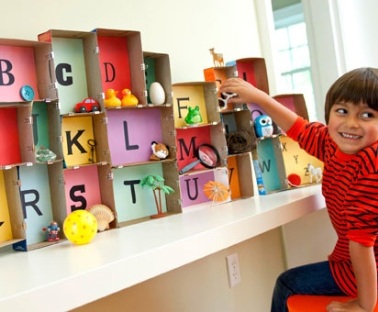 Shoe boxesColored paperClipsSmall itemsAlphabet (odd puzzle pieces, random cards)Letter Search and match – Hide magnetic letters in birdseed/sand table.  Children find them and match to letters on magnetic chart.  I used the back of my metal desk. Start with upper case and eventually add in lower case or pictures to match beginning sounds.  Balanced Literacy Diethttp://www.oise.utoronto.ca/balancedliteracydiet/Home/index.html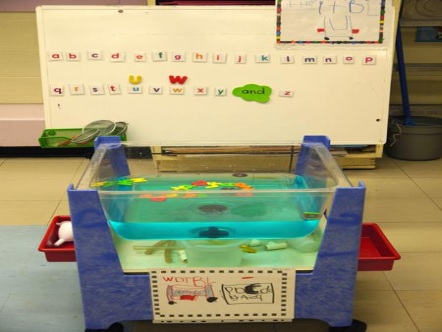 Sand table/ water tablescoopsMagnetic lettersAlphabet chartPictures with beginning sounds.  Tack Letters – write letters/names on paper.  Use a bulletin board or cardboard box.  Kids put tacks in letters along lines.  Occupational TherapistPaperTacksCardboard box Bulletin boardBooks – fiction and non-fiction alphabet booksLibrary and TRCChicka, Chicka, Boom Boom. Alpha Ooops!Letter Match – rocks with letters written on them.  Paper/chart with poem (etc.) written in large writing. Kids select a rock and find the matching letter on the chart.  Cover letter with rock.  Web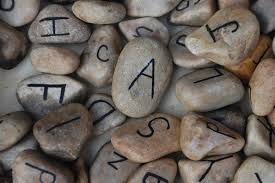 Write and Wipe Letters/numbers – students write name over the letter shapes      -could use name cards too- students form and press wikki sticks on letters/numbersValue VillageLaminated lettersWhite board markersWikki SticksSmall chalk boards- could use chalk but just too dusty.  Use water and small paint brushes or Q-tips.  Write letter on chalk board and trace over with water.  PinterestSmall chalk boardsChalkWet cloth to wipeSmall paint brushQ-tipsWater cup with waterJournals & writing toolsUnlined journalWax and pencil crayonsMarkersStickersPencilsChristmas Wish ListStudents cut out pictures of things they would like for Christmas or things they would like to get for their family or friends.  Health outcome – I am more than my physical self Christmas Catalogues/magazines/flyersScissorsPaperGlueWriting toolsSheet that starts out: Dear _________,Dress Me For the Weather Paper Dolls http://www.makingfriends.com/friends/f_seasonal.htmLaminated paper dollsLaminated paper clothingWeather report Teacher’s Trunk or printables fromPinterest Laminated magnetic weather signs such as:Sun, Wind, Rain, Clouds, Rainbow, Snowflakes, Thermometer, NumbersWeather related booksFroggy gets Dressed- story sackThomas’s SnowsuitThe MittenThe Hat Snowmen at NightThe Story of Snow Animals in Winterhttp://www.readingconfetti.com/2013/01/25-winter-books-and-crafts-for-kids.htmlfor these 25 booksCan be read at Circle Time and the craft can be set up as an invitation at the Craft Centre.   P.A. LiteracySchool LibraryPublic LibraryTRC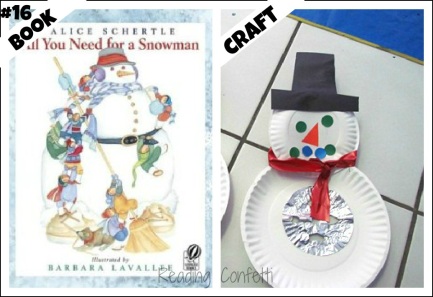 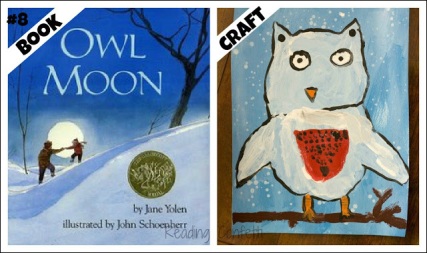 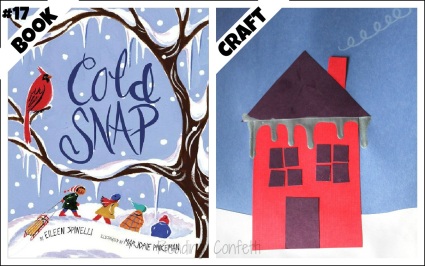 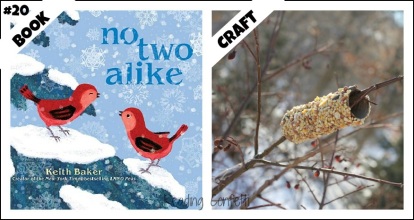 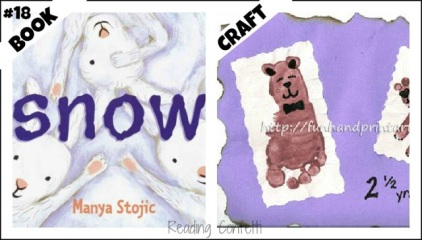 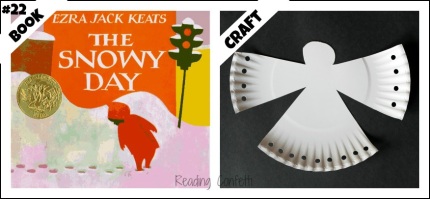 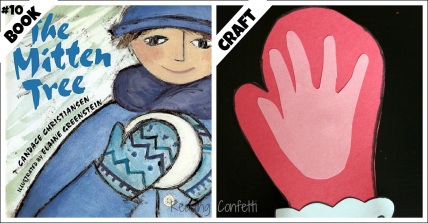 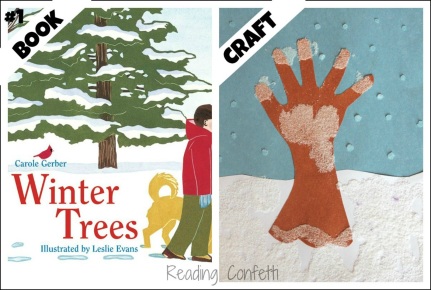 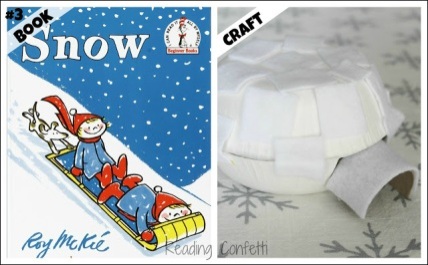 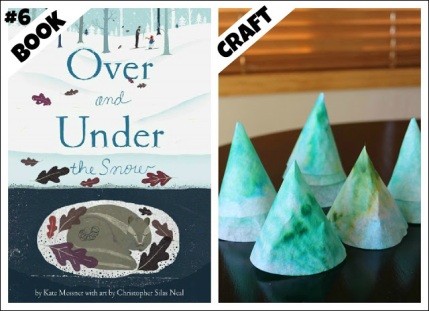 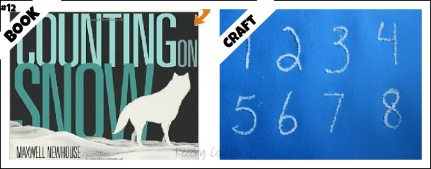 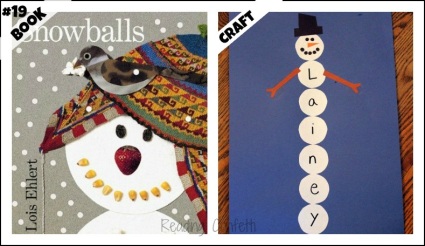 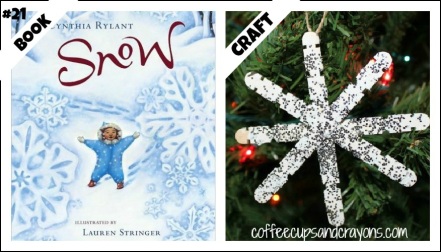 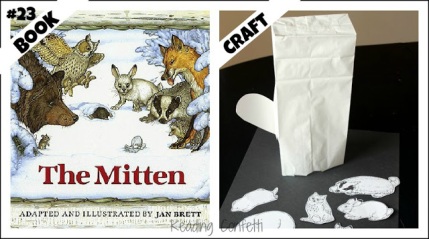 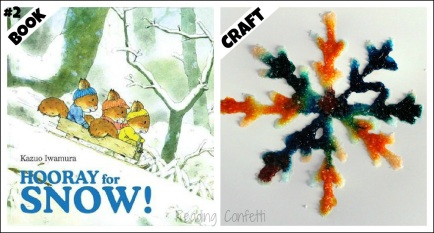 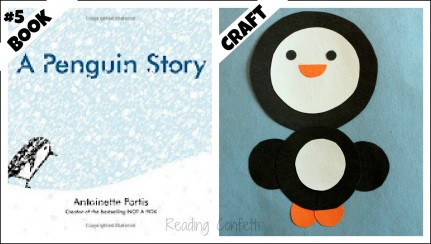 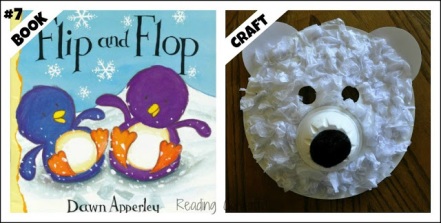 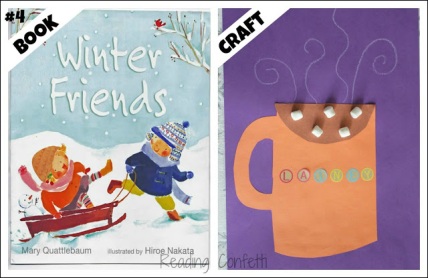 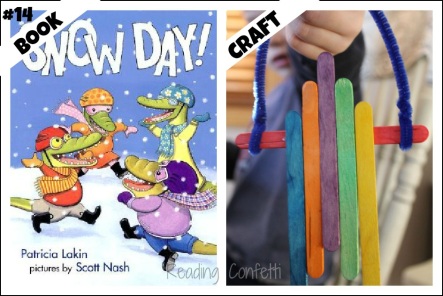 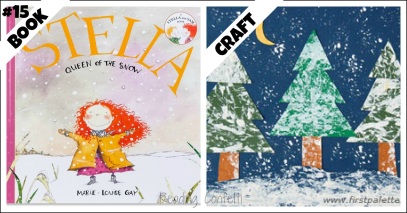 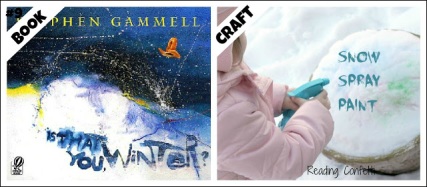 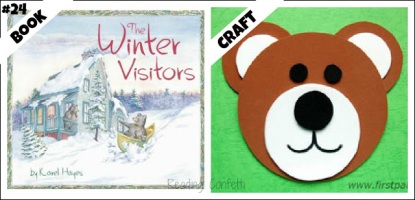 